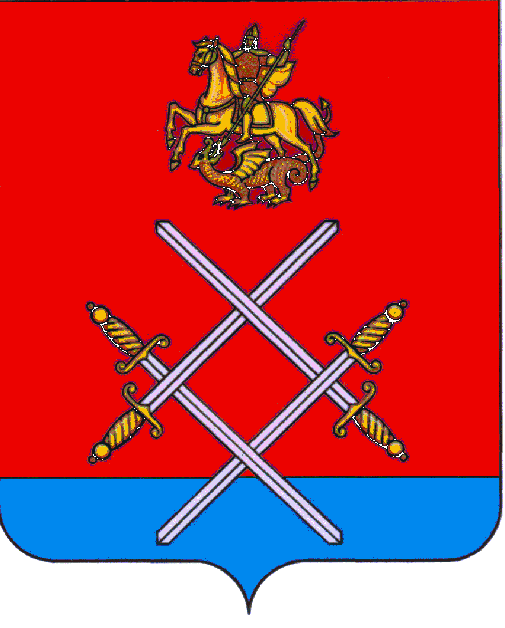 АДМИНИСТРАЦИЯРУЗСКОГО  МУНИЦИПАЛЬНОГО  РАЙОНАМОСКОВСКОЙ  ОБЛАСТИПОСТАНОВЛЕНИЕОт           29.09.2016г.     № 2903     Об утверждении стандартов качествамуниципальных услуг в сфере образованияВ соответствии с Бюджетным кодексом Российской Федерации, Федеральными законами от 06.10.2003 № 131-ФЗ «Об общих принципах организации местного самоуправления в Российской Федерации», от 27.07.2010 № 210-ФЗ «Об организации предоставления государственных и муниципальных услуг», от 29.12.2012 № 273-ФЗ «Об образовании в Российской Федерации» в целях повышения качества оказания муниципальных услуг, руководствуясь Уставом Рузского муниципального района, постановляю:Утвердить «Стандарт качества муниципальной услуги по реализации основных общеобразовательных программ дошкольного образования включая присмотр и уход, содержание детей в дошкольных образовательных организациях» (приложение №1);Утвердить «Стандарт качества муниципальной услуги по реализации основных общеобразовательных программ начального общего образования» (приложение №2);Утвердить «Стандарт качества муниципальной услуги по реализации основных общеобразовательных программ основного общего образования» (приложение №3);Утвердить «Стандарт качества муниципальной услуги по реализации основных общеобразовательных программ среднего общего образования» (приложение №4);Утвердить «Стандарт качества муниципальной услуги по реализации дополнительных общеразвивающих программ» (приложение №5)Утвердить «Стандарт качества муниципальной услуги по реализации дополнительных профессиональных программ повышения квалификации» (приложение №6);Утвердить «Стандарт качества муниципальной услуги по реализации дополнительных профессиональных программ профессиональной переподготовки» (приложение №7);Управлению образования довести стандарты качества муниципальных услуг до сведения до руководителей подведомственных муниципальных образовательных учреждений, оказывающих муниципальные услуги.Руководителям муниципальных образовательных учреждений:9.1. Обеспечить в свободном доступе в муниципальных образовательных учреждениях информирование граждан о наличии стандартов качества тех муниципальных услуг, которые они оказывают; 9.2. Организовать контроль за соблюдением требований стандартов качества муниципальных услуг в соответствии со стандартами;10. Опубликовать настоящее постановление в газете «Красное знамя» и разместить на официальном сайте администрации Рузского муниципального района в сети «Интернет»;11. Настоящее постановление вступает в силу с момента опубликования; 12. Контроль за выполнением настоящего постановления возложить на Заместителя руководителя администрации Рузского муниципального района И.А. Шиломаеву.Руководитель администрации                                                        М.В. ТархановВерно: начальник общего отдела              			           Л.В. Спиридонова Л.В. Исп.  Шумская А.Н.8(49627)24712          Приложение 1           к постановлению администрации          Рузского муниципального района                                                                                                 от 29.09.2016 № 2903Стандарт качества муниципальной услуги по реализации основных общеобразовательных программ дошкольного образования включая присмотр и уход, содержание детей в дошкольных образовательных организациях(далее – Стандарт)1.Цель оказания муниципальной услуги по реализации основных общеобразовательных программ дошкольного образования включая присмотр и уход, содержание детей в дошкольных образовательных организациях (далее – ООП ДО)Обеспечение государственных гарантий равенства возможностей для каждого ребёнка в получении качественного дошкольного образования на основе единства обязательных требований к условиям реализации ООП ДО, их структуре и результатам их освоения.2.Нормативные правовые акты, регулирующие предоставление муниципальной услуги:Конвенция о правах ребенка (одобрена Генеральной Ассамблеей ООН 20.11.89);Конституция Российской Федерации;Федеральный закон от 24.11.95 № 181-ФЗ «О социальной защите инвалидов в Российской Федерации»;Федеральный закон от 24.07.98 № 124-ФЗ «Об основных гарантиях прав ребенка в Российской Федерации»;Федеральный закон от 06.10.2003 № 131-ФЗ «Об общих принципах организации местного самоуправления в Российской Федерации»;Федеральный закон от 29.12.2012 № 273-ФЗ «Об образовании в Российской Федерации»;постановление Правительства Российской Федерации от 28.10.2013 № 966 «Об утверждении Положения о лицензировании образовательной деятельности»;постановление Правительства Российской Федерации от 15.08.2013 № 706 «Об утверждении Правил оказания платных образовательных услуг»;приказ Министерства образования и науки Российской Федерации от 30.08.2013 № 1014 «Об утверждении Порядка организации и осуществления образовательной деятельности по основным общеобразовательным программам – образовательным программам дошкольного образования»;приказ Министерства образования и науки Российской Федерации от 17.10.2013 № 1155 «Об утверждении федерального государственного образовательного стандарта дошкольного образования»;постановление Главного государственного санитарного врача Российской Федерации от 15.05.2013 № 26 «Об утверждении СанПиН 2.4.1.3049-13 «Санитарно-эпидемиологические требования к устройству, содержанию и организации режима работы дошкольных образовательных организаций»;Санитарно-эпидемиологические правила и нормативы СанПиН 2.3.2.1940-05 «Организация детского питания», утвержденные постановлением Главного государственного санитарного врача Российской Федерации от 19.01.2005 № 3);3.Порядок оказания муниципальной услуги по реализации ООП ДО3.1.Получатели услуги – физические лица в возрасте от двух месяцев и до прекращения образовательных отношений между образовательной организацией и родителями (законными представителями).3.2.Услуга по предоставлению общедоступного и бесплатного дошкольного образования предоставляется дошкольными образовательными организациями.  3.3.Дошкольная образовательная организация обеспечивает получение дошкольного образования, присмотр и уход за детьми в возрасте от двух месяцев до прекращения образовательных отношений между образовательной организацией и родителями (законными представителями).3.4.Прием детей в дошкольную образовательную организацию района осуществляется на основании: заявления родителей (законных представителей) о приеме ребенка в образовательную организацию (образовательная организация может осуществлять прием заявления в форме электронного документа с использованием информационно-телекоммуникационных сетей общего пользования);документа, удостоверяющего личность одного из родителей (законных представителей);ксерокопии свидетельства о рождении ребенка. Свидетельство о рождении ребенка, частично или полностью составленное на иностранном языке, предоставляется в образовательную организацию с надлежащим образом заверенным переводом на русский язык;свидетельства или справки с места жительства о регистрации ребенка по месту жительства (по месту пребывания);ксерокопии документа установленного образца, подтверждающего принадлежность к льготной категории;медицинского заключения о состоянии ребенка.При приеме ребенка в организацию руководители обязаны ознакомить родителей (законных представителей) с уставом организации и другими документами, регламентирующими образовательный процесс в организации.Льготы предоставляются следующим категориям детей:1. Внеочередное право имеют:- дети сотрудников Следственного комитета;- дети прокуроров и следователей прокуратуры;- дети участников борьбы с терроризмом в Дагестане;- дети, лица признанного вынужденным переселенцем,- дети судей;- дети граждан, подвергшихся воздействию радиации вследствие аварии в 1957 году на производственном объединении;-дети участников контртеррористических операций на территории Северо-Кавказского региона РФ;- дети граждан, подвергшихся воздействию радиации вследствие катастрофы на Чернобыльской АЭС2. Первоочередное право имеют:- дети сотрудников МЧС;- дети из многодетных семей;- дети, родные братья или сестры уже посещают данное образовательное учреждение;- дети педагогических и иных работников муниципальных образовательных учреждений Рузского муниципального района;- дети работников муниципальных организаций Рузского муниципального района;- дети, находящиеся под опекой, усыновление (удочерение), приемные;- дети из семей, попавших в сложную жизненную ситуацию, при необходимости по ходатайству комиссии по делам несовершеннолетних;- дети гражданина РФ, уволенного со службы в полиции в следствии увечья или иного повреждения здоровья;- дети гражданина РФ, умершего в течении одного года после увольнения со службы в полиции в следствии увечья или иного повреждения здоровья;- дети сотрудников внутренних дел, не являющиеся сотрудниками полиции;- дети-инвалиды и дети, один из родителей которых является инвалидом;- дети граждан, уволенных с военной службы;- дети сотрудников правоохранительной службы в органах по контролю за оборотом наркотических и психотропных средств;- дети сотрудников Федеральной Службы Исполнения Наказаний;- дети-сироты, оставшиеся без попечения родителей;- дети погибшего сотрудника, имевшего специальное звание и проходившие службу в учреждениях и органах уголовно-исполнительной системы;- дети военнослужащих по контракту по месту жительства их семей;- дети штатных сотрудников полиции, а также сотрудников полиции, погибших (умерших) в связи осуществлением службы;- дети сотрудников, имеющих специальное звание и проходившие службу в учреждениях и органах уголовно-исполнительной системы;- дети уволенного, вследствие увечья или иного повреждения здоровья сотрудника, имевшего специальное звание и проходившие службу в учреждениях и органах уголовно-исполнительной системы;- дети работников ФСБ;- дети, находящиеся (находившиеся) на иждивении сотрудника полиции, гражданина Российской Федерации.3. Льготное преимущественное право имеют:	- дети одиноких матерей;- дети, получающие пенсию по потере кормильца;Показатели оценки качества оказания муниципальной услугиПоказателями оценки качества оказания муниципальной услуги являются:5. Требования к материально-техническому и кадровому обеспечению, безопасности оказания муниципальной услуги 	по реализации ООП ДО6.Требования к законности и безопасности оказания муниципальной услуги по ООП ДОМуниципальная услуга оказывается населению при наличии документов, в соответствии с которыми функционирует образовательная организация:устав организации;лицензия на право ведения (осуществления) образовательной деятельности;приказы, решения, правила, инструкции, методики, регламентирующие процесс предоставления услуг и их контроля, предусматривающие меры совершенствования работы образовательной организации;федеральные государственные образовательные стандарты дошкольного образования и настоящий Стандарт;качества предоставления услуг, составляющие нормативную основу практической деятельности дошкольной образовательной организации;эксплуатационные документы на имеющиеся в образовательной организации оборудование, приборы и аппаратуру, которые должны способствовать обеспечению их нормальной и безопасной деятельности;заключения органов Федеральной службы по надзору в сфере защиты прав потребителей и благополучия человека и Отдела надзорной деятельности г. Руза Московской области, Управления надзорной деятельности Главного управления МЧС России по Московской области о пригодности используемых зданий и помещений для осуществления образовательного деятельности;прочие документы (штатное расписание, правила внутреннего трудового распорядка и др.).7. Требования к обеспечению доступности муниципальной услуги по реализации ООП ДОГарантируется: 	обеспечение	равных возможностей для полноценного развития каждого ребёнка в период дошкольного детства независимо от места проживания, пола, нации, языка, социального статуса, психофизиологических и других особенностей (в том числе ограниченных возможностей здоровья).Порядок информирования потенциальных потребителей муниципальной услуги:Порядок контроля за соблюдением качества муниципальной услуги пореализации ООП ДОКонтроль за качеством оказания муниципальной услуги осуществляется посредством процедур внутреннего и внешнего контроля.Внутренний контроль осуществляют руководители образовательных организаций. Образовательные организации должны иметь документально оформленную внутреннюю систему контроля за деятельностью подразделений и сотрудников с целью определения их соответствия федеральным государственным образовательным стандартам и настоящему Стандарту, другим нормативным документам в области образования. Такая система контроля должна охватывать этапы планирования, работы с потребителями муниципальной услуги, оформление результатов контроля, выработки и реализации мероприятий по устранению выявленных недостатков.Внешний контроль осуществляют органы местного самоуправления муниципального образования Рузский муниципальный район, осуществляющие функции и полномочия учредителя: администрация Рузского муниципального района - управление образования администрации Рузского муниципального района.Работа образовательных организаций в области качества муниципальной услуги должна быть направлена на полное удовлетворение нужд населения, непрерывное повышение качества муниципальной услуги.При оценке качества муниципальной услуги используют следующие критерии:полнота предоставления муниципальной услуги в соответствии с установленными требованиями ее предоставления;результативность (эффективность) предоставления муниципальной услуги, оцениваемая различными методами (в том числе путем проведения опросов);отсутствие жалоб, поданных на качество оказания муниципальной услуги, в том числе в правоохранительные органы, в прокуратуру;отсутствие представлений прокуратуры, иных актов органов государственной власти о некачественном предоставлении муниципальной услуги.Основания для приостановления исполнения муниципального задания:10. Основания для досрочного прекращения исполнения муниципального задания:    11.  Порядок контроля выполнения муниципального задания12. Требования к отчетности об исполнении муниципального задания:12.1.  Форма отчета об исполнении муниципального задания:12.2. Предоставляется в Управление образования Администрации Рузского муниципального района 1 раз в квартал до 10 числа месяца, следующего за отчетным периодом «Отчет об использовании субсидии на финансовое обеспечение выполнение муниципального задания на оказание муниципальной услуги» по форме согласно (Приложения №1), «Отчет о выполнении количественных и качественных показателей муниципального задания» по форме согласно (Приложения №2) к муниципальному заданию.12.3. Иные требования к отчетности об исполнении муниципального задания: по запросам Министерства образования Московской области, Администрации Рузского муниципального района, Финансового управления Администрации Рузского муниципального районПриложение 2 к постановлению администрации Рузского муниципального районаот 29.06.2016 № 2903Стандарт качества муниципальной услуги по реализации основных общеобразовательных программ начального общего образования(далее – Стандарт)Цель оказания муниципальной услуги по реализации основных общеобразовательных программ - образовательных программ начального общего образования.Обеспечение реализации прав и законных интересов граждан на получение начального общего образования в соответствии с федеральными государственными образовательными стандартами.2.Характеристика потенциальных потребителей муниципальной услуги по реализации основных общеобразовательных программ начального общего образования.Муниципальная услуга по реализации основных общеобразовательных программ начального общего образования (далее - образовательные программы начального общего образования) в общеобразовательных организациях оказывается детям в возрасте с шести лет и шести месяцев, но не позже достижения ими возраста восьми лет, проживающим на территории муниципального образования Рузский муниципальный район, поступившим на обучение по образовательным программам начального общего образования, годным по состоянию здоровья и зачисленным в учреждение по заявлению родителей (законных представителей) в порядке, установленном уставом общеобразовательной организации. По заявлению родителей (законных представителей) детей учредитель общеобразовательной организации вправе разрешить прием детей в общеобразовательную организацию на обучение по образовательным программам начального общего образования в более раннем или более позднем возрасте.	3.Показатели оценки качества оказания муниципальной услуги по реализации основных общеобразовательных программ начального общего образования.4.Характеристика правовых основ оказания муниципальной услуги по реализации основных общеобразовательных программ начального общего образования.•	Конвенция о правах ребенка, одобренная Генеральной Ассамблеей ООН 20.11.1989 г. (с изменениями и дополнениями);•	Конституция Российской Федерации, принятая всенародным голосованием 12.12.1993г. (с изменениями и дополнениями);•	Закон Российской Федерации от 07.02.1992г. № 2300-1 "О защите прав потребителей" (с изменениями и дополнениями);•	Федеральный Закон Российской Федерации от 29 декабря 2012 г. № 273-ФЗ «Об образовании в Российской Федерации» (с изменениями и дополнениями);•	Федеральный закон от 24.07.1998г. № 124-ФЗ "Об основных гарантиях прав ребенка в Российской Федерации" (в ред. Федерального закона от 21.12.2004г. № 170-ФЗ) (с изменениями и дополнениями);•	Федеральный закон от 24.06.1999г. № 120-ФЗ "Об основах системы профилактики безнадзорности и правонарушений несовершеннолетних "(с изменениями и дополнениями);•	Федеральный закон от 06.10.2003г. № 131-Ф3 "Об общих принципах организации местного самоуправления в РФ" (в ред. Федерального закона от 02.03.2007г. №24-ФЗ);•	Федеральный закон от 04.12.2007г. № 329 - ФЗ "О физической культуре и спорте в Российской Федерации;•	Федеральная целевая программа развития образования на 2011 - 2015 годы, утвержденная Постановлением Правительства РФ от 07.02.2011г. № 61;•	Постановление Правительства Российской Федерации от 04.10.2000г. №751 "О Национальной доктрине образования в Российской Федерации";•	Постановление Правительства Российской Федерации от 15.08.2013г. № 706 "Об утверждении Правил оказания платных образовательных услуг";•	Постановление Правительства РФ от 28.10.2013 г. № 966 "Положение о лицензировании образовательной деятельности";•	Постановление Правительства РФ от 18.11.2013 г. № 1039 «О государственной аккредитации образовательной деятельности»;•	Постановление Главного государственного санитарного врача РФ от 29.12.2010г. № 189 «Об утверждении СанПиН 2.4.2.2821-10 «Санитарно¬эпидемиологические требования к условиям и организации обучения в общеобразовательных учреждениях» (в ред. Изменений № 1, утв. Постановлением Главного государственного санитарного врача РФ от 29.06.2011 № 85, Изменений N 2, утв. Постановлением Главного государственного санитарного врача РФ от 25.12.2013 № 72, Изменений № 3, утв. Постановлением Главного государственного санитарного врача РФ от 24.11.2015 N 81);•	Приказ Министерства образования РФ от 09.03.2004г. № 1312 "Об утверждении федерального базисного учебного плана и примерных учебных планов для образовательных учреждений Российской Федерации, реализующих программы общего образования";•	Приказ Министерства образования РФ от 15.02.2012г. № 107 "Об утверждении порядка приема граждан в общеобразовательные учреждения»;•	Приказ Министерства образования и науки РФ от 15.03.201 Зг № 185 «Об утверждении порядка применения к обучающимся и снятия с обучающихся мер дисциплинарного взыскания»;•	Приказ Министерства образования РФ от 30.08.2013г. № 1015 "Об утверждении порядка организации и осуществления образовательной деятельности по основным общеобразовательным программам - образовательным программам - образовательным программам начального общего, основного общего и среднего общего образования»;•	Приказ Министерства образования РФ от 06.10.2009г. № 373 "Об утверждении и введении в действие федерального государственного образовательного стандарта начального общего образования";5. Порядок оказания муниципальной услуги по реализации основных общеобразовательных программ начального общего образования.5.1.	Содержание начального общего образования в общеобразовательной организации определяется образовательной программой начального общего образования.5.2.	Образовательная программа начального общего образования самостоятельно разрабатывается и	утверждается образовательной организацией.Общеобразовательная организация, осуществляющая образовательную деятельность по имеющей государственную аккредитацию образовательной программе начального общего образования, разрабатывает образовательную программу начального общего образования в соответствии с федеральными государственными образовательными стандартами и с учетом соответствующих примерных основных образовательных программ.5.3.	Образовательная программа начального общего образования включает в себя учебный план, календарный учебный график, рабочие программы учебных предметов, курсов, дисциплин (модулей), оценочные и методические материалы, а также иные компоненты, обеспечивающие воспитание и обучение учащихся, воспитанников (далее - учащиеся).Учебный план образовательной программы начального общего образования определяет перечень, трудоемкость, последовательность и распределение по периодам обучения учебных предметов, курсов, дисциплин (модулей), практики, иных видов учебной деятельности учащихся и формы их промежуточной аттестации.5.4.	При реализации образовательной программы начального общего образования используются различные образовательные технологии, в том числе дистанционные образовательные технологии, электронное обучение.5.5.	Образовательная программа начального общего образования реализуется общеобразовательной организацией как самостоятельно, так и посредством сетевых форм их реализации.Для организации реализации образовательной программы начального общего образования с использованием сетевой формы их реализации несколькими организациями, осуществляющими образовательную деятельность, такие организации также совместно разрабатывают и утверждают образовательные программы, в том числе программы, обеспечивающие коррекцию нарушений развития и социальную адаптацию, а также определяют вид, уровень и (или) направленность образовательной программы (часть образовательной программы определенных уровня, вида и направленности), реализуемой с использованием сетевой формы реализации общеобразовательных программ.5.6.	Общеобразовательная организация создает условия для реализации образовательной программы начального общего образования.5.7.	Формы обучения по образовательной программе начального общего образования определяются соответствующими федеральными государственными образовательными стандартами, если иное не установлено Федеральным законом от 29 декабря 2012 г. N 273-Ф3 "Об образовании в Российской Федерации".Допускается сочетание различных форм получения образования и форм обучения.5.8.	Обучение по индивидуальному учебному плану, в том числе ускоренное обучение, в пределах осваиваемой образовательной программы начального общего образования осуществляется в порядке, установленном локальными нормативными актами общеобразовательной организации.При прохождении обучения в соответствии с индивидуальным учебным планом его продолжительность может быть изменена образовательной организацией с учетом особенностей и образовательных потребностей конкретного учащегося.5.9.	Сроки получения начального общего образования устанавливаются федеральными государственными образовательными стандартами общего образования.5.10.	Организация и осуществление образовательной деятельности в общеобразовательной организации регламентируется локальными нормативными актами, в том числе регламентирующие правила приема учащихся, режим занятий учащихся, формы, периодичность и порядок текущего контроля успеваемости и промежуточной аттестации, порядок и основания перевода, отчисления и восстановления учащихся, порядок оформления возникновения, приостановления и прекращения отношений между общеобразовательной организацией и учащимися и (или) родителями (законными представителями) несовершеннолетних учащихся.5.11.	Образовательная деятельность по образовательной программе начального общего образования организуется в соответствии с расписанием учебных занятий, которое определяется общеобразовательной организацией.5.12.	Расписание занятий должно предусматривать перерыв достаточной продолжительности для питания учащихся.5.13.	Организация образовательной деятельности по образовательным программам начального общего образования может быть основана на дифференциации содержания с учетом образовательных потребностей и интересов учащихся, обеспечивающих изучение отдельных учебных предметов, предметных областей соответствующей образовательной программы.5.14.	Содержание начального общего образования и условия организации обучения учащихся с ограниченными возможностями здоровья определяются адаптированной образовательной программой начального общего образования, а для инвалидов также в соответствии с индивидуальной программой реабилитации инвалида.5.15.	В образовательных организациях, осуществляющих образовательную деятельность по адаптированным образовательным программам начального общего образования, создаются специальные условия.5.16.	Общеобразовательные организации при реализации образовательных программ начального общего образования создают условия для охраны здоровья учащихся.5.17.	Организацию оказания первичной медико-санитарной помощи обучающимся осуществляют органы исполнительной власти в сфере здравоохранения. Образовательная организация обязана предоставить помещение с соответствующими условиями для работы медицинских работников.5.18.	Обучение учащихся, которые по состоянию здоровья не могут посещать общеобразовательные организации, может быть организовано общеобразовательными организациями на дому. Основанием для организации обучения на дому является заключение медицинской организации и в письменной форме обращение родителей (законных представителей).5.19.	Психолого-педагогическая, медицинская и социальная помощь учащимся оказывается на основании заявления или согласия в письменной форме их родителей (законных представителей).5.20.	Правила приема граждан в общеобразовательные организации должны быть доведены до сведения учащихся, их родителей (законных представителей), устанавливаются общеобразовательной организацией самостоятельно в части, не урегулированной законодательством об образовании. Правила приема на обучение должны обеспечивать прием всех граждан, которые имеют	право на получение начального общего образования.При приеме гражданина в общеобразовательную организацию последнее обязано ознакомить родителей (законных представителей) учащихся с уставом организации, лицензией на осуществление образовательной деятельности, со свидетельством о государственной аккредитации, с образовательной программой начального общего образования и другими документами, регламентирующими организацию и осуществление образовательной деятельности, права и обязанности учащихся.6.Требования к материально-техническому и кадровому обеспечению, безопасности оказания муниципальной услуги по реализации основных общеобразовательных программ начального общего образования.7.Требования к законности и безопасности оказания муниципальной услуги по реализации основных общеобразовательных программ начального общего образования.Муниципальная услуга по реализации образовательных программ начального общего образования оказывается населению при наличии документов, в соответствии с которыми функционирует общеобразовательная организация:1.	Устав общеобразовательной организации;2.	Лицензия на право ведения (осуществления) образовательной деятельности;3.	Свидетельство о государственной аккредитации;4.	Приказы, решения, правила, инструкции, методики, регламентирующие процесс предоставления услуг и их контроля, предусматривающие меры совершенствования работы общеобразовательной организации;5.	Федеральный государственный образовательный стандарт и настоящий стандарт качества муниципальной услуги по реализации основных общеобразовательных программ начального общего образования, составляющие нормативную основу практической деятельности общеобразовательной организации;6.	Эксплуатационные документы на имеющиеся в общеобразовательной организации оборудование, приборы, аппаратуру, которые должны способствовать обеспечению их нормальной и безопасной деятельности;7.	Заключения органов Федеральной службы по надзору в сфере защиты прав потребителей и благополучия человека и Отдела надзорной деятельности г. Руза, Управления надзорной деятельности Главного управления МЧС России по Московской области о пригодности используемых зданий и помещений для осуществления образовательной деятельности.8.Требования к обеспечению доступности оказания муниципальной услуги по реализации основных общеобразовательных программ начального общего образования.8.1.	Возможность получения гражданами начального общего образования не должна зависеть от пола, расы, национальности, языка, происхождения, имущественного, социального и должностного положения, места жительства, отношения к религии, убеждений, принадлежности к общественным объединениям, а также других обстоятельств.8.2.	Получение гражданами начального общего образования должно быть доступным и бесплатным в соответствии с федеральными государственными образовательными стандартами начального общего образования.8.3.	Процесс получения доступа к муниципальной услуге по реализации основных общеобразовательных программ начального общего образования включает в себя:•	подачу родителем (законным представителем) ребенка заявления в общеобразовательную организацию, предоставляющую услугу;•	зачисление ребенка в общеобразовательную организацию.8.4.	Прием обучающихся в общеобразовательную организацию осуществляют их руководители самостоятельно с учетом требований действующего законодательства Российской Федерации.9.	Порядок контроля за соблюдением качества оказания муниципальной услуги по реализации основных общеобразовательных программ начального общего образования.9.1.	Контроль за качеством оказанной муниципальной услуги по реализации образовательных программ начального общего образования, предоставляемой муниципальными образовательными организациями, осуществляется посредством внутреннего и внешнего контроля.9.2.	Внутренний контроль осуществляется руководителем муниципальной образовательной организации. Внутренний контроль подразделяется на:1)	оперативный контроль по выявленным фактам некачественного оказания муниципальной услуги;2)	плановый контроль: 	тематический (контроль по направлениям деятельности муниципальной образовательной организации); комплексный (анализ деятельности муниципальной образовательной организации).Выявленные недостатки и нарушения анализирует руководитель муниципальной образовательной организации, принимает меры по их устранению, привлекает виновных лиц к дисциплинарной ответственности.9.3.	Внешний контроль осуществляют органы местного самоуправления Рузского муниципального района посредством проведения мониторинга основных показателей работы муниципальной образовательной организации.9.4.	Работа общеобразовательных организаций в области качества услуги должна быть направлена на полное удовлетворение нужд населения, непрерывное повышение качества муниципальной услуги.9.5.	При оценке качества муниципальной услуги используются следующие критерии:•	полнота предоставления муниципальной услуги в соответствии с установленными требованиями её предоставления;•	результативность (эффективность) предоставления муниципальной услуги, оцениваемая различными методами (в том числе путём проведения опросов);•	отсутствие жалоб, поданных на качество оказания муниципальной услуги, в том числе в правоохранительные органы, в прокуратуру;•	отсутствие представлений прокуратуры, иных актов органов государственной власти о некачественном предоставлении муниципальной услуги.10.	Требования к организации учёта мнения потребителей о качестве оказания муниципальной услуги по реализации основных общеобразовательных программ реализации основных общеобразовательных программ начального общего образования.101.1.	Независимая оценка качества начального общего образования осуществляется в отношении общеобразовательных организаций и реализуемых ими общеобразовательных программ в целях определения соответствия представляемого основного общего образования потребностям физического лица и юридического лица, в интересах которых осуществляется образовательная деятельность.10.2.	Организация, осуществляющая оценку качества, устанавливает виды образования, группы организаций, осуществляющих образовательную деятельность, и реализуемых ими образовательных программ, в отношении которых проводится независимая оценка качества образования, а также условия, формы и методы проведения независимой оценки качества образования и порядок её оплаты.10.3.	Методами сбора и обработки информации являются:•	анализ отчётных показателей;•	анализ статистических показателей;•	социологический опрос населения.Порядок информирования потенциальных потребителей муниципальной услуги:11. Основания для приостановления исполнения муниципального задания:12. Основания для досрочного прекращения исполнения муниципального задания:13.  Порядок контроля выполнения муниципального задания.14. Требования к отчетности об исполнении муниципального задания:14.1.  Форма отчета об исполнении муниципального задания:14.2. Отчет об исполнении муниципального задания предоставляется в Управление образования Администрации Рузского муниципального района 1 раз в квартал до 10 числа месяца, следующего за отчетным периодом.14.2. Иные требования к отчетности об исполнении муниципального задания: по запросам Министерства образования  Московской области, Администрации Рузского муниципального района, Финансового управления Администрации Рузского муниципального района.Приложение 3 к постановлению администрации   Рузского муниципального района         от 29.09.2016 № 2903Стандарт качества муниципальной услуги по реализации основных общеобразовательных программ основного общего образования(далее – Стандарт)Цель оказания муниципальной услуги по реализации основных общеобразовательных программ основного общего образования.Обеспечение реализации прав и законных интересов граждан на получение основного общего образования в соответствии с федеральными государственными образовательными стандартами.Характеристика потенциальных потребителей муниципальной услуги по реализации основных общеобразовательных программ основного общего образования.Муниципальная услуга по реализации основных общеобразовательных программ основного общего образования (далее - муниципальная услуга) в общеобразовательных организациях оказывается детям, проживающим на территории муниципального образования Рузский муниципальный район, завершившим обучение по образовательным программам начального общего образования и зачисленным в общеобразовательную организацию по заявлению родителей (законных представителей) в соответствии с правилами, установленными общеобразовательной организацией.Показатели оценки качества оказания муниципальной услуги по реализации основных общеобразовательных программ основного общего образования.4.	Характеристика правовых основ оказания муниципальной услуги по реализации основных общеобразовательных программ основного общего образования.Настоящий Стандарт качества разработан и действует на основе следующих нормативных правовых актов:•	Конвенция о правах ребенка, одобренная Генеральной Ассамблеей ООН 20.11.1989г. (с изменениями и дополнениями);•	Конституция Российской Федерации, принятая всенародным голосованием 12.12.1993г. (с изменениями и дополнениями);•	Закон Российской Федерации от 07.02.1992г. № 2300-1 "О защите прав потребителей" (с изменениями и дополнениями);•	Федеральный закон от 24.07.1998г. № 124-ФЗ "Об основных гарантиях прав ребенка в Российской Федерации (с изменениями и дополнениями);•	Федеральный закон от 06.10.2003г. № 131-ФЗ "Об общих принципах организации местного самоуправления в РФ (с изменениями и дополнениями);•	Федеральный закон от 04.12.2007г. № 329 - ФЗ "О физической культуре и спорте в Российской Федерации (с изменениями и дополнениями);•	Федеральный закон от 29.12.2012г. № 273 - ФЗ «Об образовании в Российской Федерации» (с изменениями и дополнениями);•	Постановление Правительства Российской Федерации от 04.10.2000г. №751 "О Национальной доктрине образования в Российской Федерации";•	Постановление Правительства РФ от 07.02.2011г. № 61 «Об утверждении Федеральной целевой программы развития образования на 2011 - 2015 годы»;•	Постановление Правительства Российской Федерации от 15. 08. 2013 г. № 706 "Об утверждении Правил оказания платных образовательных услуг";•	Постановление Главного государственного санитарного врача РФ от 29.12.2010г. № 189 «Об утверждении СанПиН 2.4.2.2821-10 «Санитарно-эпидемиологические требования к условиям и организации обучения в общеобразовательных учреждениях» (в ред. Изменений № 1, утв. Постановлением Главного государственного санитарного врача РФ от 29.06.2011 № 85, Изменений N 2, утв. Постановлением Главного государственного санитарного врача РФ от 25.12.2013 № 72, Изменений № 3, утв. Постановлением Главного государственного санитарного врача РФ от 24.11.2015 N 81);•	Постановление Правительства РФ от 28.10.2013г №966 «Об утверждении Положения о лицензировании образовательной деятельности»;•	Постановление Правительства РФ от 18.11.2013г №1039 «О государственной аккредитации образовательной деятельности»;•	Приказ Министерства образования Российской Федерации от 09.03.2004 N 1312 "Об утверждении федерального базисного учебного плана и примерных учебных планов для образовательных учреждений Российской Федерации, реализующих программы общего образования";•	 Приказ Министерства образования РФ от 03.12.1999г. № 1075 "Об утверждении Положения о государственной (итоговой) аттестации выпускников IX и XI (XII) классов общеобразовательных учреждений РФ" (в ред. приказов Минобразования РФ от 16.03.2001г. № 1022, от 25.06.2002г. № 2398, от 21.01.2003г. № 135);•	 Приказ Министерства образования РФ от 17.12.2010г. № 1897 "Об утверждении федерального государственного образовательного стандарта основного общего образования;•	Приказ Министерства образования и науки РФ от 15.02.2012г №107 «Об утверждении порядка приема граждан в общеобразовательные учреждения»;•	Приказ Министерства образования и науки РФ от 15.03.2013г № 185 «Об утверждении порядка применения к обучающимся и снятия с обучающихся мер дисциплинарного взыскания»;•	Приказ Министерства образования и науки РФ от 30.08.2013г №1015 «Об утверждении порядка организации и осуществления образовательной деятельности по основным общеобразовательным программам - образовательным программам начального общего, основного общего и среднего общего образования».5. Порядок оказания муниципальной услуги по реализации основных общеобразовательных программ - образовательных программ основного общего образования (описание технологии оказания муниципальной услуги).Муниципальная услуга оказывается в следующем порядке:Содержание основного общего образования определяется основными общеобразовательными программами основного общего образования (далее - образовательными программами основного общего образования).Образовательные программы основного общего образования самостоятельно разрабатываются и утверждаются общеобразовательными организациями.Образовательные программы основного общего образования включают в себя учебный план, календарный учебный график, рабочие программы учебных предметов, курсов, дисциплин (модулей), оценочные и методические материалы, а также иные компоненты, обеспечивающие воспитание и обучение учащихся.Учебный план образовательной программы основного общего образования определяет перечень, трудоёмкость, последовательность и распределение учебных предметов, курсов, дисциплин (модулей), практики, иных видов учебной деятельности учащихся и формы их промежуточной аттестации.При	реализации образовательных программ основного общего образования используются различные образовательные технологии, в том числе дистанционные технологии, электронное обучение.Образовательные программы основного общего образования реализуются общеобразовательной организацией как самостоятельно, так и посредством сетевых форм их реализации.5.5.Общеобразовательные организации создают условия для реализации образовательных программ основного общего образования.Формы обучения по образовательным программам основного общего образования определяются соответствующими федеральными государственными образовательными стандартами, если иное не установлено Федеральным законом от 29.12. 2012 года №273-ФЗ «Об образовании в Российской Федерации».5.8.Обучение по индивидуальному учебному плану, в том числе ускоренное обучение, в пределах осваиваемых образовательных программ основного общего образования осуществляется в порядке, установленном локальными нормативными актами общеобразовательной организации.При прохождении обучения в соответствии с индивидуальным учебным планом его продолжительность может быть изменена общеобразовательной организацией с учётом особенностей и образовательных потребностей конкретного учащегося.Сроки получения основного общего образования устанавливаются федеральными государственными образовательными стандартами общего образования.5.10.Организация и осуществление образовательной деятельности в общеобразовательной организации регламентируется локальными нормативными актами, в том числе регламентирующими правила приема учащихся, режим занятий учащихся, формы, периодичность и порядок текущего контроля успеваемости и промежуточной аттестации, порядок и основания перевода, отчисления и восстановления учащихся, порядок оформления возникновения, приостановления и прекращения отношений между общеобразовательной организацией и учащимися и (или) родителями (законными представителями) несовершеннолетних учащихся.5.11.Организация образовательной деятельности по образовательным программам основного общего образования может быть основана на дифференциации содержания с учетом образовательных потребностей и интересов учащихся, обеспечивающих углубленное изучение отдельных учебных предметов, предметных областей соответствующей образовательной программы.Расписание занятий должно предусматривать перерыв достаточной продолжительности для питания учащихся.5.13.Оказания первичной медико-санитарной помощи учащимся осуществляют органы исполнительной власти в сфере здравоохранения.Общеобразовательные организации при реализации образовательных программ основного общего образования создают условия для охраны здоровья учащихся.Психолого-педагогическая, медицинская и социальная помощь учащимся оказывается на основании заявления или согласия в письменной форме их родителей (законных представителей).Основные права учащихся и меры их социальной поддержки и стимулирования, обязанности и ответственность учащихся общеобразовательной организации, а также права, обязанности и ответственность их родителей (законных представителей), должны быть определены локальными нормативными актами данной общеобразовательной организации. Учащиеся и их родители должны быть с ними ознакомлены.Правила приема граждан в общеобразовательные организации должны быть доведены до сведения учащихся, их родителей (законных представителей), устанавливаются общеобразовательной организацией самостоятельно в части, не урегулированной законодательством. Правила приема на обучение должны обеспечивать прием всех граждан, которые имеют право на получение основного общего образования.При приеме гражданина в общеобразовательную организацию последнее обязано ознакомить родителей (законных представителей) учащихся с уставом организации, лицензией на осуществление образовательной деятельности, со свидетельством о государственной аккредитации, с образовательными программами основного общего образования и другими документами, регламентирующими организацию и осуществление образовательной деятельности, правами и обязанностями.При приеме либо переводе в общеобразовательную организацию для получения основного общего образования с углубленным изучением отдельных предметов допускается индивидуальный отбор учащихся в соответствии с законодательством Российской Федерации и Московской области в сфере образования.Освоение учащимися образовательных программ основного общего образования завершается государственной итоговой аттестацией, которая является обязательной.Лицам, успешно прошедшим государственную итоговую аттестацию, выдается аттестат об основном общем образовании, подтверждающий получение основного общего образования.6. Требования к особенностям организации образовательной деятельности для лиц с ограниченными возможностями при оказании муниципальной услуги по реализации основных общеобразовательных программ основного общего образования.Содержание образования и условия организации обучения учащихся с ограниченными возможностями здоровья определяются адаптированной образовательной программой, а для инвалидов также в соответствии с индивидуальной программой реабилитации инвалида.Исходя	из категории учащихся с ограниченными возможностями здоровья их численность в классе (группе) не должна превышать 15 человек.В	образовательных организациях, осуществляющих образовательную деятельность по адаптированным образовательным программам основного общего образования, создаются специальные условия для получения образования учащимися с ограниченными возможностями здоровья.Для	получения без дискриминации качественного образования лицами с ограниченными возможностями здоровья, создаются необходимые условия для коррекции нарушений развития и социальной адаптации, оказания ранней коррекционной помощи на основе специальных педагогических подходов и наиболее подходящих для этих лиц языков, методов и способов общения и условия, в максимальной степени способствующие получению образования определённого уровня и определённой направленности, а также социальному развитию этих лиц, в том числе посредством организации инклюзивного образования лиц с ограниченными возможностями здоровья.6.5.Обучение по образовательным программам основного общего образования учащихся, нуждающихся в длительном лечении, детей-инвалидов, которые по состоянию здоровья не могут посещать общеобразовательные организации, на основании заключения медицинской организации и письменного обращения родителей (законных представителей), организуется на дому или в медицинских организациях.7.Требования к материально-техническому и кадровому обеспечению, безопасности оказания муниципальной услуги по реализации основных общеобразовательных программ основного общего образования.8.Требования к законности оказания муниципальной услуги по реализации основных общеобразовательных программ основного общего образования.Муниципальная услуга оказывается населению при наличии документов, в соответствии с которыми функционирует общеобразовательная организация:Устав организации;Лицензия на право ведения (осуществления) образовательной деятельности;Свидетельство о государственной аккредитации;Приказы, решения, правила, инструкции, методики, регламентирующие процесс предоставления услуг и их контроля, предусматривающие меры совершенствования работы общеобразовательной организации;Федеральные государственные образовательные стандарты общего образования и настоящий Стандарт качества муниципальной услуги по реализации основных общеобразовательных программ основного общего образования, составляющие нормативную основу практической деятельности общеобразовательной организации;Эксплуатационные документы на имеющиеся в общеобразовательной организации оборудование, приборы, аппаратуру, которые должны способствовать обеспечению их нормальной и безопасной деятельности;Заключения органов Федеральной службы по надзору в сфере защиты прав потребителей и благополучия человека и Отдела надзорной деятельности г. Руза Московской области, Управления надзорной деятельности Главного управления МЧС России по Московской области о пригодности используемых зданий и помещений для осуществления образовательной деятельности.Прочие документы (штатное расписание, правила внутреннего трудового распорядка и др.).9.Требования к обеспечению доступности муниципальной услуги по реализации основных общеобразовательных программ основного общего образования.Возможность получения гражданами основного общего образования не должна зависеть от пола, расы, национальности, языка, происхождения, имущественного, социального и должностного положения, места жительства, отношения к религии, убеждений, принадлежности к общественным объединениям, а также других обстоятельств.9.2.При получении гражданами основного общего образования гарантируется общедоступность и бесплатность в соответствии с федеральными государственными образовательными стандартами.Порядок информирования потенциальных потребителей муниципальной услуги:10.	Порядок контроля за соблюдением качества оказания муниципальной услуги по реализации основных общеобразовательных программ основного общего образования.10.1.	Контроль	за качеством оказания муниципальной услуги осуществляется посредством процедур внутреннего и внешнего контроля.10.2.	Внутренний	контроль осуществляют руководители общеобразовательных организаций. Общеобразовательные организации должны иметь документально оформленную внутреннюю систему контроля за деятельностью подразделений и сотрудников с целью определения их соответствия федеральным государственным образовательным стандартам и настоящему Стандарту, другим нормативным документам в области образования. Такая система контроля должна охватывать этапы планирования, работы с потребителями муниципальной услуги, оформление результатов контроля, выработки и реализации мероприятий по устранению выявленных недостатков.10.3.	Внешний	контроль осуществляют органы местного самоуправления муниципального образования Рузский муниципальный район, осуществляющие функции и полномочия учредителя: администрация Рузского муниципального района, управление образования администрации Рузского муниципального района.10.4.	Работа	общеобразовательных организаций в области качества муниципальной услуги должна быть направлена на полное удовлетворение нужд населения, непрерывное повышение качества муниципальной услуги.10.5.	При	оценке качества муниципальной услуги используются следующие критерии:полнота предоставления муниципальной услуги в соответствии с установленными требованиями её предоставления;результативность (эффективность) предоставления муниципальной услуги, оцениваемая различными методами (в том числе путём проведения опросов);отсутствие жалоб, поданных на качество оказания муниципальной услуги, в том числе в правоохранительные органы, в прокуратуру;отсутствие представлений прокуратуры, иных актов органов государственной власти о некачественном предоставлении муниципальной услуги.11.	Требования к организации учёта мнения потребителей о качестве муниципальной услуги по реализации основных общеобразовательных программ основного общего образования.11.1.	Независимая оценка качества основного общего образования осуществляется в отношении организаций, осуществляющих образовательную деятельность, и реализуемых ими образовательных программ основного общего образования, в целях определения соответствия представляемого образования потребностям физического лица и юридического лица, в интересах которых осуществляется образовательная деятельность, оказания им содействия в выборе организации, осуществляющей образовательную деятельность, и образовательной программы основного общего образования, повышения конкурентоспособности организаций, осуществляющих образовательную деятельность, и реализуемых ими образовательных программ основного общего образования.11.2.Организация, осуществляющая оценку качества, устанавливает виды образования, группы организаций, осуществляющих образовательную деятельность, и реализуемых ими образовательных программ основного общего образования, в отношении которых проводится независимая оценка качества образования, а также условия, формы и методы проведения независимой оценки качества образования и порядок её оплаты.12. Основания для приостановления исполнения муниципального задания:13. Основания для досрочного прекращения исполнения муниципального задания:14.  Порядок контроля выполнения муниципального задания.15. Требования к отчетности об исполнении муниципального задания:15.1.  Форма отчета об исполнении муниципального задания:15.2. Отчет об исполнении муниципального задания предоставляется в Управление образования Администрации Рузского муниципального района 1 раз в квартал до 10 числа месяца, следующего за отчетным периодом.15.2. Иные требования к отчетности об исполнении муниципального задания: по запросам Министерства образования Московской области, Администрации Рузского муниципального района, Финансового управления Администрации Рузского муниципального района.Приложение 4 к постановлению администрации   Рузского муниципального района         от 29.09.2016 № 2903Стандарт качества муниципальной услуги по реализации основных общеобразовательных программ среднего общего образования (далее – Стандарт)Цель оказания муниципальной услуги по реализации основных общеобразовательных программ среднего общего образованияОбеспечение реализации прав и законных интересов граждан на получение среднего общего образования в соответствии с федеральными государственными образовательными стандартами.Характеристика потенциальных потребителей муниципальной услуги по реализации основных общеобразовательных программ среднего общего образованияМуниципальная услуга по реализации основных общеобразовательных программ - среднего общего образования (далее - муниципальная услуга) в общеобразовательных организациях оказывается гражданам проживающим на территории Рузского муниципального района, завершившим обучение по образовательным программам основного общего образования и зачисленным в общеобразовательную организацию по заявлению родителей (законных представителей) в соответствии с правилами, установленными общеобразовательной организацией.3.Показатели оценки качества оказания муниципальной услуги по реализации основных общеобразовательных программ среднего общего образованияПоказателями оценки качества оказания муниципальной услуги являются:4.Характеристика правовых основ оказания муниципальной услуги по реализации основных общеобразовательных программ среднего общего образованияСтандарт качества муниципальной услуги разработан и действует на основе следующих нормативных правовых актов (далее - Стандарт):—	Конвенция о правах ребенка, одобренная Генеральной Ассамблеей ООН 20.11.1989г. (с изменениями и дополнениями);—	Конституция Российской Федерации, принятая всенародным голосованием 12.12.1993г. (с изменениями и дополнениями);—	Закон Российской Федерации от 07.02.1992г. № 2300-1 "О защите прав потребителей" (с изменениями и дополнениями);—	Федеральный закон от 24.07.1998г. № 124-ФЗ "Об основных гарантиях прав ребенка в Российской Федерации (с изменениями и дополнениями);—	Федеральный закон от 06.10.2003г. № 131-ФЗ "Об общих принципах организации местного самоуправления в РФ (с изменениями и дополнениями);—	Федеральный закон от 04.12.2007г. № 329 - ФЗ "О физической культуре и спорте в Российской Федерации (с изменениями и дополнениями);—	Федеральный закон от 29.12.2012г. № 273 - ФЗ «Об образовании в Российской Федерации» (с изменениями и дополнениями);—	Постановление Правительства Российской Федерации от 04.10.2000г. №751 "О Национальной доктрине образования в Российской Федерации";—	Постановление Правительства РФ от 07.02.2011г. № 61 «Об утверждении Федеральной целевой программы развития образования на 2011 - 2015 годы;—	Постановление Правительства Российской Федерации от 15. 08. 2013 г. №706 "Об утверждении Правил оказания платных образовательных услуг";—	Постановление Главного государственного санитарного врача РФ от 29.12.2010г. № 189 «Об утверждении СанПиН 2.4.2.2821-10 «Санитарно¬эпидемиологические требования к условиям и организации обучения в общеобразовательных учреждениях» (в ред. Изменений № 1, утв. Постановлением Главного государственного санитарного врача РФ от 29.06.2011 № 85, Изменений N 2, утв. Постановлением Главного государственного санитарного врача РФ от 25.12.2013 № 72, Изменений № 3, утв. Постановлением Главного государственного санитарного врача РФ от 24.11.2015 N 81);—	Приказ Министерства образования Российской Федерации от 09.03.2004	N 1312 "Об утверждении федерального базисного учебного плана и примерных учебных планов для образовательных учреждений Российской Федерации, реализующих программы общего образования" (с изменениями и дополнениями);—	Приказ Министерства здравоохранения и социального развития Российской Федерации от 26.08.2010 №761н г. Москва «Об утверждении Единого квалификационного справочника должностей руководителей, специалистов и служащих, раздел «Квалификационные характеристики должностей работников образования»»;—	Приказ Министерства образования и науки РФ от 11.10.2011г №2451 «Об утверждении Порядка проведения единого государственного экзамена»;—	Приказ Министерства образования и науки РФ от 03.03.2009г №70 «Об утверждении Порядка проведения государственного выпускного экзамена»;—	Приказ Министерства образования и науки РФ от 15.02.2012г №107 «Об утверждении порядка приема граждан в общеобразовательные учреждения»;—	Приказ Министерства образования и науки РФ от 15.03.2013г № 185 « Об утверждении порядка применения к обучающимся и снятия с обучающихся мер дисциплинарного взыскания»;—	Приказ Министерства образования и науки РФ от 30.08.2013г №1015 «Об утверждении порядка организации и осуществления образовательной деятельности по основным общеобразовательным программам - образовательным программам начального общего, основного общего и среднего общего образования»;5.	Порядок оказания муниципальной услуги по реализации основных общеобразовательных программ - образовательных программ среднего общего образования (описание технологии оказания муниципальной услуги)Муниципальная услуга оказывается в следующем порядке:5.1.	Содержание среднего общего образования определяется основными общеобразовательными программами среднего общего образования (далее - образовательными программами среднего общего образования).Образовательные программы среднего общего образования самостоятельно разрабатываются и утверждаются общеобразовательными организациями.5.2.	Образовательные программы среднего общего образования включают в себя учебный план, календарный учебный график, рабочие программы учебных предметов, курсов, дисциплин (модулей), оценочные и методические материалы, а также иные компоненты, обеспечивающие воспитание и обучение учащихся.Учебный план образовательной программы среднего общего образования определяет перечень, трудоемкость, последовательность и распределение учебных предметов, курсов, дисциплин (модулей), практики, иных видов учебной деятельности учащихся и формы их промежуточной аттестации.5.3.	При реализации образовательных программ среднего общего образования используются различные образовательные технологии, в том числе дистанционные образовательные технологии, электронное обучение.5.4.	Образовательные программы среднего общего образования реализуются общеобразовательной организацией как самостоятельно, так и посредством сетевых форм их реализации.5.5.	Общеобразовательные организации создают условия для реализации образовательных программ среднего общего образования.5.6.	Содержание	образования и условия организации обучения учащихся с ограниченными возможностями здоровья определяются адаптированной образовательной программой, а для инвалидов также в соответствии с индивидуальной программой реабилитации инвалидов.5.7.	Формы обучения по образовательным программам среднего общего образования определяются соответствующими федеральными государственными образовательными стандартами, если иное не установлено Федеральным законом от 29 декабря 2012г №273-ФЗ «Об образовании в Российской Федерации».5.8.	Обучение по индивидуальному учебному плану, в том числе ускоренное обучение, в пределах осваиваемых образовательных программ среднего общего образования осуществляется в порядке, установленном локальными нормативными актами общеобразовательной организации.При прохождении обучения в соответствии с индивидуальным учебным планом его продолжительность может быть изменена общеобразовательной организацией с учетом особенностей и образовательных потребностей конкретного учащегося.5.9.	Сроки получения среднего общего образования устанавливаются федеральными государственными образовательными стандартами общего образования.5.10.	Организация и осуществление образовательной деятельности в общеобразовательной организации регламентируется локальными нормативными актами, в том числе регламентирующие правила приема учащихся, режим занятий учащихся, формы, периодичность и порядок текущего контроля успеваемости и промежуточной аттестации, порядок и основания перевода, отчисления и восстановления учащихся, порядок оформления возникновения, приостановления и прекращения отношений между общеобразовательной организацией и учащимися и (или) родителями (законными представителями) несовершеннолетних учащихся.5.11.	Организация образовательной деятельности по образовательным программам среднего общего образования может быть основана на дифференциации содержания с учетом образовательных потребностей и интересов учащихся, обеспечивающих углубленное изучение отдельных учебных предметов, предметных областей соответствующей образовательной программы (профильное обучение).5.12.	Расписание занятий должно предусматривать перерыв достаточной продолжительности для питания учащихся.5.13.	Оказание первичной медико-санитарной помощи учащимся осуществляют органы исполнительной власти в сфере здравоохранения.5.14.	Общеобразовательные организации при реализации образовательных программ среднего общего образования создают условия для охраны здоровья учащихся.5.15.	Обучение учащихся, которые по состоянию здоровья не могут посещать общеобразовательные организации может быть организовано общеобразовательными организациями на дому. Основанием для организации обучения на дому является заключение медицинской организации и в письменной форме обращение родителей (законных представителей).5.16.	Психолого-педагогическая, медицинская и социальная помощь учащимся оказывается на основании заявления или согласия в письменной форме их родителей (законных представителей).5.17.	Основные права учащихся и меры их социальной поддержки и стимулирования, обязанности и ответственность учащихся общеобразовательной организации, а также права, обязанности и ответственность их родителей (законных представителей), должны быть определены локальными нормативными актами данной общеобразовательной организации. Учащиеся и их родители должны быть с ними ознакомлены.5.18.	Правила приема граждан в общеобразовательные организации должны быть доведены до сведения учащихся, их родителей (законных представителей), устанавливаются общеобразовательной организацией самостоятельно в части, не урегулированной законодательством в сфере образования. Правила приема на обучение должны обеспечивать прием всех граждан, которые имеют право на получение среднего общего образования.При приеме гражданина в общеобразовательную организацию последнее обязано ознакомить его и (или) его родителей (законных представителей) со своим уставом, лицензией на осуществление образовательной деятельности, со свидетельством о государственной аккредитации, с образовательными программами и другими документами, регламентирующими организацию и осуществление образовательной деятельности, правами и обязанностями учащихся.5.19.	При приеме либо переводе в общеобразовательную организацию для получения среднего общего образования с углубленным изучением отдельных предметов допускается индивидуальный отбор учащихся в соответствии с законодательством Российской Федерации и Московской области в сфере образования.5.20.	При приеме либо переводе в общеобразовательную организацию дляполучения среднего общего образования по программам профильного обучения допускается индивидуальный отбор учащихся	в	соответствии сзаконодательством Российской Федерации и Московской области в сфере образования.5.21.	Освоение учащимися образовательных программ среднего общего образования завершается государственной итоговой аттестацией, которая является обязательной.Лицам, успешно прошедшим государственную итоговую аттестацию по образовательным программам среднего общего образования, выдается аттестат о среднем общем образовании, подтверждающий получение среднего общего образования.6.Требования к материально-техническому и кадровому обеспечению, безопасности оказания муниципальной услуги по реализации основных общеобразовательных программ среднего общего образования7.	Требования к законности оказания муниципальной услуги по реализации основных общеобразовательных программ среднего общегоМуниципальная услуга оказывается населению при наличии документов, в соответствии с которыми функционирует общеобразовательная организация:—	Устав организации;—	лицензия на право ведения (осуществления) образовательной деятельности, свидетельство о государственной аккредитации;—	приказы, решения, правила, инструкции, методики, регламентирующие процесс предоставления услуг и их контроля, предусматривающие меры совершенствования работы общеобразовательной организации;—	федеральные государственные образовательные стандарты общего образования и настоящий Стандарт;—	эксплуатационные документы на имеющиеся в общеобразовательной организации оборудование, приборы и аппаратуру, которые должны способствовать обеспечению их нормальной и безопасной деятельности;—	заключения органов Федеральной службы по надзору в сфере защиты прав потребителей и благополучия человека и Отдела надзорной деятельности г. Рузы Московской области, Управления надзорной деятельности Главного управления МЧС России по Московской области о пригодности используемых зданий и помещений для осуществления образовательного деятельности;—	прочие документы (штатное расписание, правила внутреннего трудового распорядка и др.).8.	Требования к обеспечению доступности муниципальной услуги по реализации основных общеобразовательных программ - образовательных программ среднего общего образования8.1.	Возможность	получения гражданами среднего общего образования не должна зависеть от пола, расы, национальности, языка, происхождения, имущественного, социального и должностного положения, места жительства, отношения к религии, убеждений, принадлежности к общественным объединениям, а также других обстоятельств.8.2.	При получении гражданами среднего общего образования гарантируется общедоступность и бесплатность в соответствии с федеральными государственными образовательными стандартами.Порядок информирования потенциальных потребителей муниципальной услуги:9.	Порядок контроля за соблюдением качества муниципальной услуги по реализации основных общеобразовательных программ среднего общего образования9.1.	Контроль за качеством оказания муниципальной услуги осуществляется посредством процедур внутреннего и внешнего контроля.9.2.	Внутренний контроль осуществляют руководители общеобразовательных организаций. Общеобразовательные организации должны иметь документально оформленную внутреннюю систему контроля за деятельностью подразделений и сотрудников с целью определения их соответствия федеральным государственным образовательным стандартам и настоящему Стандарту, другим нормативным документам в области образования. Такая система контроля должна охватывать этапы планирования, работы с потребителями муниципальной услуги, оформление результатов контроля, выработки и реализации мероприятий по устранению выявленных недостатков.9.3.	Внешний контроль осуществляют органы местного самоуправления муниципального образования Рузский муниципальный район, осуществляющие функции и полномочия учредителя: администрация Рузского муниципального района, управление образованием администрации города Рузского муниципального района.9.4.	Работа общеобразовательных организаций в области качества муниципальной услуги должна быть направлена на полное удовлетворение нужд населения, непрерывное повышение качества муниципальной услуги.9.5.	При оценке качества муниципальной услуги используют следующие критерии:полнота предоставления муниципальной услуги в соответствии с установленными требованиями ее предоставления;результативность (эффективность) предоставления муниципальной услуги, оцениваемая различными методами (в том числе путем проведения опросов);отсутствие жалоб, поданных на качество оказания муниципальной услуги, в том числе в правоохранительные органы, в прокуратуру;отсутствие представлений прокуратуры, иных актов органов государственной власти о некачественном предоставлении муниципальной услуги.10.	Требования к организации учета мнения потребителей о качестве муниципальной услуги по реализации основных общеобразовательных программ среднего общего образования10.1.	Независимая оценка качества среднего общего образования осуществляется в отношении организаций, осуществляющих образовательную деятельность, и реализуемых ими образовательных программ среднего общего образования, в целях определения соответствия предоставляемого образования потребностям физического лица и юридического лица, в интересах которых осуществляется образовательная деятельность, оказания им содействия в выборе организации, осуществляющей образовательную деятельность, и образовательной программы среднего общего образования, повышения конкурентоспособности организаций, осуществляющих образовательную деятельность, и реализуемых ими образовательных программ среднего общего образования.10.2.	Организация, осуществляющая оценку качества, устанавливает виды образования, группы организаций, осуществляющих образовательную деятельность, и реализуемых ими образовательных программ среднего общего образования, в отношении которых проводится независимая оценка качества образования, а также условия, формы и методы проведения независимой оценки качества образования и порядок ее оплаты11. Основания для приостановления исполнения муниципального задания:12. Основания для досрочного прекращения исполнения муниципального задания:13.  Порядок контроля выполнения муниципального задания.14. Требования к отчетности об исполнении муниципального задания:14.1.  Форма отчета об исполнении муниципального задания:14.2. Отчет об исполнении муниципального задания предоставляется в Управление образования Администрации Рузского муниципального района 1 раз в квартал до 10 числа месяца, следующего за отчетным периодом.14.2. Иные требования к отчетности об исполнении муниципального задания: по запросам Министерства образования Московской области, Администрации Рузского муниципального района, Финансового управления Администрации Рузского муниципального района.                                                                              Приложение 5к постановлению администрации   Рузского муниципального района         от 29.09.2016 № 2903Стандарт качества муниципальной услуги по реализации дополнительных общеразвивающих программ (далее – Стандарт)1.	Цель оказания муниципальной услуги по реализации дополнительных общеразвивающих программОбеспечение реализации прав и законных интересов граждан на получение дополнительного образования.2.	Характеристика потенциальных потребителей муниципальной услуги по реализации дополнительных общеразвивающих программМуниципальная услуга по реализации дополнительного образования детям оказывается организациями дополнительного образования по дополнительным общеобразовательным общеразвивающим программам различной направленности гражданам в возрасте от 6 до 18 лет, проживающим на территории Рузского муниципального района по состоянию здоровья и зачисленным в организацию по заявлению родителей (законных представителей) в порядке, установленном уставом организации.Показатели оценки качества оказаниям муниципальной услуги по реализации дополнительных общеразвивающих программ4.	Характеристика правовых основ оказания муниципальной услуги по реализации дополнительных общеразвивающих программ•	Конвенция о правах ребёнка, одобренная Генеральной Ассамблеей ООН 20.11.1989 г.;•	Конституция Российской Федерации;•	 Федеральный Закон Российской Федерации от 29.12.2012 г. № 273-ФЗ «Об образовании Российской Федерации» (с изменениями и дополнениями);•	Федеральный закон от 24.07.1998 г. № 124-ФЗ «Об основных гарантиях прав ребёнка в Российской Федерации» (в ред. Федерального закона от 27 ноября 2013 года);•	Федеральный закон от 24.06.1999 г. № 120-ФЗ «Об основах системы профилактики безнадзорности и правонарушений несовершеннолетних» (в ред. Федерального закона от 05.01.2006 г. № 9-ФЗ);•	Федеральный закон от 06.10.2003 г. № 131-ФЗ «Об общих принципах организации местного самоуправления в РФ» (в ред. Федерального закона от 02.03.2007 г. № 24- ФЗ);•	 Закон Российской Федерации от 07.02.1992 г. № 2300-1 «О защите прав потребителей»;• Постановление Правительства Российской Федерации от 04.10.2000 г. № 751 «О Национальной доктрине образования в Российской Федерации»;• Постановление Главного государственного санитарного врача РФ от 03.04.2003 N 27 "О введении в действие Санитарно-эпидемиологических правил и нормативов СанПиН 2.4.4.1251-03" (вместе с "СанПиН 2.4.4.1251-03. 2.4.4. Гигиена детей и подростков. Детские внешкольные учреждения (учреждения дополнительного образования). Санитарно-эпидемиологические требования к учреждениям дополнительного образования детей (внешкольные учреждения). Санитарно-эпидемиологические правила и нормативы", утв. Главным государственным санитарным врачом РФ 01.04.2003);•	Приказ Министерства образования и науки Российской Федерации от 29 августа 2013 г. №	1008 «Об утверждении порядка организации и осуществления образовательной	деятельности по дополнительным общеобразовательным программам»;•	Письмо Минобразования России от 11.12.2006 г. № 06-18-44 «О Примерных требованиях к программам дополнительного образования детей»;•	Приказ Министерства здравоохранения и социального развития Российской Федерации (Минздравсоцразвития России) от 26 августа 2010 г. N 761н «Об утверждении Единого квалификационного справочника должностей руководителей, специалистов и служащих, раздел «Квалификационные характеристики должностей работников образования»5.	Порядок оказания муниципальной услуги по реализации дополнительных общеразвивающих программПорядок оказания муниципальной услуги по реализации дополнительных общеразвивающих программам (далее - Порядок) регулирует организацию и осуществление образовательной деятельности по дополнительным общеразвивающим программам, в том числе особенности организации образовательной деятельности для учащихся с ограниченными возможностями здоровья, детей-инвалидов и инвалидов.Порядок является обязательным для организаций, осуществляющих образовательную деятельность и реализующих дополнительные общеобразовательные программы - дополнительные общеразвивающие программы.Дополнительное образование может быть получено в организациях, осуществляющих образовательную деятельность по дополнительным общеобразовательным общеразвивающим программам, а также в образовательных организациях, где реализация дополнительных общеобразовательных общеразвивающих программ не является основной целью их деятельности- дошкольные образовательные организации, общеобразовательные организацииСодержание дополнительных общеобразовательных общеразвивающих программ и сроки обучения по ним определяются образовательной программой, разработанной и утвержденной организацией, осуществляющей образовательную деятельность.Организации, осуществляющие образовательную деятельность, реализуют дополнительные общеобразовательные общеразвивающие программы в течение всего календарного года, включая каникулярное время.Организации, осуществляющие образовательную деятельность, организуют образовательный процесс в соответствии с индивидуальными учебными планами в объединениях по интересам, сформированных в группы учащихся одного возраста или разных возрастных категорий (разновозрастные группы), являющиеся основным составом объединения (клубы, секции, кружки, студии, творческие коллективы, ансамбли, театры и т.д.) (далее - объединения), а также индивидуально.Обучение по индивидуальному учебному плану, в пределах осваиваемой дополнительной общеобразовательной общеразвивающий программы осуществляется в порядке, установленном локальными нормативными актами организации, осуществляющей образовательную деятельность.Занятия в объединениях могут проводиться по дополнительным общеобразовательным общеразвивающим программам различной направленности (технической, естественнонаучной, физкультурно-спортивной, художественной, туристско-краеведческой, социально-педагогической).Занятия в объединениях могут проводиться по группам, индивидуально или всем составом объединения.Допускается сочетание различных форм получения образования и форм обучения.Формы обучения по дополнительным общеобразовательным общеразвивающим программам определяются организацией, осуществляющей образовательную деятельность, самостоятельно, если иное не установлено законодательством Российской Федерации.Количество учащихся в объединении, их возрастные категории, а также продолжительность учебных занятий в объединении зависят от направленности дополнительных общеобразовательных общеразвивающих программ и определяются локальным нормативным актом организации, осуществляющей образовательную деятельность.Каждый учащийся имеет право заниматься в нескольких объединениях, менять их.Дополнительные общеобразовательные общеразвивающие программы реализуются организацией, осуществляющей образовательную деятельность, как самостоятельно, так и посредством сетевых форм их реализации.При реализации дополнительных общеобразовательных общеразвивающих программ используются различные образовательные технологии, в том числе дистанционные образовательные технологии.При реализации дополнительных общеобразовательных общеразвивающих программ организацией, осуществляющей образовательную деятельность, может применяться форма организации образовательной деятельности, основанная на модульном принципе представления содержания образовательной программы и построения учебных планов, использовании соответствующих образовательных технологий.Использование при реализации дополнительных общеобразовательных общеразвивающих программ методов и средств обучения и воспитания, образовательных технологий, наносящих вред физическому или психическому здоровью учащихся, запрещается.Организации, осуществляющие образовательную деятельность, ежегодно обновляют дополнительные общеобразовательные общеразвивающие программы с учетом развития науки, техники, культуры, экономики, технологий и социальной сферы.В организациях, осуществляющих образовательную деятельность, образовательная деятельность осуществляется на государственном языке Российской Федерации.Расписание занятий объединения составляется для создания наиболее благоприятного режима труда и отдыха учащихся администрацией организации, осуществляющей образовательную деятельность, по представлению педагогических работников с учетом пожеланий учащихся, родителей (законных представителей) несовершеннолетних учащихся и возрастных особенностей учащихся.При реализации дополнительных общеобразовательных общеразвивающих программ организации, осуществляющие образовательную деятельность, могут организовывать и проводить массовые мероприятия, создавать необходимые условия для совместного труда и (или) отдыха учащихся, родителей (законных представителей).В работе объединений при наличии условий и согласия руководителя объединения могут участвовать совместно с несовершеннолетними учащимися их родители (законные представители) без включения в основной состав.Организации, осуществляющие образовательную деятельность, определяют формы аудиторных занятий, которые проводятся по группам или индивидуально, а также формы, порядок и периодичность проведения промежуточной аттестации учащихся.Для учащихся с ограниченными возможностями здоровья, детей-инвалидов, инвалидов организации, осуществляющие образовательную деятельность, организуют образовательный процесс по дополнительным общеобразовательным программам с учетом особенностей психофизического развития указанных категорий учащихся.Организации, осуществляющие образовательную деятельность, должны создать специальные условия, без которых невозможно или затруднено освоение дополнительных общеобразовательных общеразвивающих программ указанными категориями учащихся в соответствии с заключением психолого-медико-педагогической комиссии и индивидуальной программой реабилитации ребенка-инвалида и инвалида.Условия обучения учащихся с ограниченными возможностями здоровья, детей- инвалидов и инвалидов в организациях по дополнительным общеобразовательным общеразвивающим программам осуществляются в соответствии с Приказом Министерства образования и науки Российской Федерации от 29 августа 2013 г. № 1008 «Об утверждении	порядка организации и осуществления образовательной деятельности по дополнительным общеобразовательным программам».6.Требования к материально-техническому и кадровому обеспечению, безопасности оказания муниципальной услуги по реализации дополнительных общеобразовательных общеразвивающих программ7.	Требования к законности оказания муниципальной услуги по реализации дополнительных общеобразовательных общеразвивающих программМуниципальная услуга оказывается населению при наличии документов, в соответствии с которыми функционирует образовательная организация:—	Устав организации;—	лицензия на право ведения (осуществления) образовательной деятельности;—	приказы, решения, правила, инструкции, методики, регламентирующие процесс предоставления услуг и их контроля, предусматривающие меры совершенствования работы организации дополнительного образования;—	настоящий Стандарт;—	качества предоставления услуг, составляющие нормативную основу практической деятельности организации дополнительного образования;—	эксплуатационные документы на имеющиеся в организации дополнительного образования оборудование, приборы и аппаратуру, которые должны способствовать обеспечению их нормальной и безопасной деятельности;—	заключения органов Федеральной службы по надзору в сфере защиты прав потребителей и благополучия человека и Отдела надзорной деятельности г. Руза Управления надзорной деятельности Главного управления МЧС России по РХ о пригодности используемых зданий и помещений для осуществления образовательного деятельности;—	прочие документы (штатное расписание, правила внутреннего трудового распорядка и др.).8.	Требования к обеспечению доступности муниципальной услуги по реализации дополнительных общеразвивающих программВозможность получения гражданами дополнительного образования не должна зависеть от пола, расы, национальности, языка, происхождения, имущественного, социального и должностного положения, места жительства, отношения к религии, убеждений, принадлежности к общественным объединениям, а также других обстоятельств.При получении гражданами дополнительного образования гарантируется общедоступность и бесплатность.9.	Порядок контроля за соблюдением качества муниципальной услуги по реализации дополнительных общеразвивающих программКонтроль за качеством оказания муниципальной услуги осуществляется посредством процедур внутреннего и внешнего контроля.Внутренний контроль осуществляют руководители организаций дополнительного образования. Организации дополнительного образования должны иметь документально оформленную внутреннюю систему контроля за деятельностью подразделений и сотрудников с целью определения их соответствия настоящему Стандарту, другим нормативным документам в области образования. Такая система контроля должна охватывать этапы планирования, работы с потребителями муниципальной услуги, оформление результатов контроля, выработки и реализации мероприятий по устранению выявленных недостатков.Внешний контроль осуществляют органы местного самоуправления муниципального образования Рузский муниципальный район, осуществляющие функции и полномочия учредителя: администрация Рузского муниципального района, управление образованием администрации Рузского муниципального района.Работа организаций дополнительного образования в области качества муниципальной услуги должна быть направлена на полное удовлетворение нужд населения, непрерывное повышение качества муниципальной услуги.При оценке качества муниципальной услуги используют следующие критерии:полнота предоставления муниципальной услуги в соответствии с установленными требованиями ее предоставления;результативность (эффективность) предоставления муниципальной услуги, оцениваемая различными методами (в том числе путем проведения опросов);отсутствие жалоб, поданных на качество оказания муниципальной услуги, в том числе в правоохранительные органы, в прокуратуру;отсутствие представлений прокуратуры, иных актов органов государственной власти о некачественном предоставлении муниципальной услуги.10.	Требования к организации по учету мнения потребителей о качестве муниципальной услуги по реализации дополнительных общеобразовательных общеразвивающих программНезависимая оценка качества дополнительного образования осуществляется в отношении организаций, осуществляющих образовательную деятельность, и реализуемых ими дополнительных общеобразовательных общеразвивающих программ, в целях определения соответствия предоставляемого дополнительного образования потребностям физического лица и юридического лица, в интересах которых осуществляется образовательная деятельность, оказания им содействия в выборе организации, осуществляющей образовательную деятельность, и дополнительной общеобразовательной общеразвивающей программы,	повышения конкурентоспособности организаций, осуществляющих образовательную деятельность, и реализуемых ими дополнительных общеразвивающих программ.Организация, осуществляющая оценку качества, устанавливает виды образования, группы организаций, осуществляющих	образовательную деятельность, и реализуемых ими дополнительных общеобразовательных общеразвивающих программ, в отношении которых проводится независимая оценка качества дополнительного образования, а также условия, формы и методы проведения независимой оценки качества дополнительного образования и порядок ее оплаты.11. Основания для приостановления исполнения муниципального задания:12. Основания для досрочного прекращения исполнения муниципального задания:13.1.  Порядок контроля   за   исполнением   муниципального задания14. 1. Требования к отчетности о выполнении муниципального задания:14.1. Форма отчета об исполнении муниципального задания:14.2. Предоставляется в Управление образования Администрации Рузского муниципального района 1 раз в квартал до 10 числа месяца, следующего за отчетным периодом «Отчет об использовании субсидии на финансовое обеспечение выполнение муниципального задания на оказание муниципальной услуги» по форме согласно (Приложения №1), «Отчет о выполнении количественных и качественных показателей муниципального задания» по форме согласно (Приложения №2) к муниципальному заданию.14.3. Иные требования к отчетности об исполнении муниципального задания: по запросам Министерства образования  Московской области, Администрации Рузского муниципального района, Финансового управления Администрации Рузского муниципального районПриложение 6к постановлению администрации   Рузского муниципального района         от 29.09.2016 № 2903Стандарт качества муниципальной услуги по реализации дополнительных профессиональных программ повышения квалификации (далее – Стандарт)1. Общие положения1.1. Стандарт качества муниципальной услуги по реализации дополнительных профессиональных программ повышения квалификации (далее - Стандарт) разработан в соответствии с Постановлением администрации Рузского муниципального района от 04.02.2016 № 185 «Об утверждении перечня муниципальных услуг (работ), оказываемых (выполняемых) муниципальными образовательными учреждениями, подведомственными Управлению образования администрации Рузского муниципального района».1.2. Стандарт распространяется на муниципальную услугу по реализации дополнительных профессиональных программ повышения квалификации (далее - Услуга), включенную в Перечень услуг (работ), оказываемых (выполняемых) муниципальными образовательными учреждениями, подведомственными Управлению образования администрации Рузского муниципального района.1.3. Предмет (содержание) Услуги:- прием педагогических работников на обучение по дополнительным профессиональным программам повышения квалификации в соответствии с требованиями законодательства в сфере образования;- реализация дополнительных профессиональных программ повышения квалификации;- создание условий для реализации дополнительных профессиональных программ повышения квалификации.2. Правовые основы оказания УслугиОказание Услуги осуществляется в соответствии с нормативными правовыми актами:- Федеральным законом от 29.12.2012 N 273-ФЗ "Об образовании в Российской Федерации";- Федеральным законом от 06.10.2003 N 131-ФЗ "Об общих принципах организации местного самоуправления в Российской Федерации";- постановлением Правительства Российской Федерации от 28.10.2013 N 966 "О лицензировании образовательной деятельности";- постановлением Правительства Российской Федерации от 10.07.2013 N 582 "Об утверждении Правил размещения на официальном сайте образовательной организации в информационно-телекоммуникационной сети "Интернет" и обновления информации об образовательной организации";- приказом Министерства образования и науки Российской Федерации от 01.07.2013 N 499 "Об утверждении Порядка организации и осуществления образовательной деятельности по дополнительным профессиональным программам";-  приказом Министерства образования и науки Российской Федерации от 15.11.2013 N 1244 "О внесении изменений в Порядок организации и осуществления образовательной деятельности по дополнительным профессиональным программам, утвержденный приказом Министерства образования и науки Российской Федерации от 01.07.2013 N 499 ";- Уставом Рузского муниципального района;- Уставом МБОУ ДПО «Учебно-методический центр».3. Потребители Услуги3.1. Потребителями Услуги являются педагогические работники муниципальных образовательных организаций Рузского муниципального района (далее - Потребители).3.2. Права и обязанности Потребителей определяются законодательством Российской Федерации, уставом, правилами приема на обучение, правилами внутреннего распорядка и другими локальными актами Организации.3.3. Потребители имеют право:- участвовать в формировании содержания дополнительных профессиональных программ повышения квалификации и выбирать дисциплины для модульной формы обучения;- пользоваться имеющейся в Организации нормативной, учебно-методической документацией по вопросам профессиональной деятельности;- принимать участие в конференциях и семинарах, представлять к публикации в изданиях Организации свои статьи, методические разработки и другие материалы;- получать информацию от Организации по вопросам организации и обеспечения надлежащего предоставления услуг, по вопросам, касающимся образовательного процесса;- пользоваться в порядке, установленном локальными нормативными актами, имуществом Организации, необходимым для освоения программ повышения квалификации;- получать полную и достоверную информацию об оценке своих знаний, умений, навыков и компетенций, а также о критериях этой оценки;- пользоваться иными академическими правами, предусмотренными Федеральным законом от 29.12.2012 N 273-ФЗ "Об образовании в Российской Федерации", иными нормативными правовыми актами Российской Федерации, локальными нормативными актами.3.4. Особенности оказания Услуги отдельным категориям Потребителей не устанавливаются.4. Требования, обеспечивающие доступность Услуги для ее Потребителей4.1. Получить Услугу может любой Потребитель вне зависимости от пола, расы, национальности, языка, происхождения, отношения к религии, убеждений, социального, имущественного и должностного положения, иных обстоятельств.4.2. Оказание Услуги носит заявительный характер. Для получения Услуги Потребитель обращается в Организацию. Услуга оказывается Потребителям, зачисленным в состав слушателей Организации.4.3. Организация должна организовать процесс освоения Потребителем выбранной дополнительной программы повышения квалификации в соответствии со сроками ее освоения.4.4. Информацию о режиме работы Организации, оказывающей Услугу, порядок доступа и обращений Потребителей, образец бланка заявления можно получить на официальном сайте Организации в информационно-телекоммуникационной сети "Интернет".4.5. Обучение проводится в Организации с отрывом и без отрыва от основной работы Потребителя.4.6. Организация должна быть размещена в специально предназначенных зданиях и помещениях, доступных для Потребителей, с учетом пешеходной и транспортной доступности.4.7. Оказание Услуги осуществляется в течение рабочего времени в соответствии с планом работы. Режим работы Организации определяется ее уставом.4.8. Услуга является бесплатной для Потребителей.5. Описание процедуры принятия решения об оказании Услуги5.1. До начала приема Организация должна объявить:- условия зачисления;- перечень направлений деятельности Организации;- перечень дополнительных профессиональных программ повышения квалификации.5.2. Услуга оказывается Потребителю в соответствии с уставом Организации.5.3. Для всех видов аудиторных занятий устанавливается академический час продолжительностью 45 минут.5.4. Комплектование групп слушателей Организации проводится в течение учебного года.5.5. Зачисление Потребителей в число слушателей производится приказом начальника управления администрации Рузского муниципального района с последующим внесением сведений о Потребителях в журнал регистрации.6. Основания для приостановления и отказа в оказании Услуги6.1. Оказание Услуги приостанавливается:- по инициативе Потребителя;- по требованию надзорных органов или при наличии вступивших в законную силу судебных актов до устранения причин приостановления;- в связи с аварийными ситуациями и другими форс-мажорными обстоятельствами до устранения причин их возникновения.6.2. Основания для отказа в оказании Услуги:- отсутствие заявленной темы в учебном плане Организации;- отсутствие заявленного направления в деятельности Организации в соответствии с уставом.7. Требования к срокам оказания Услуги7.1. Оказание Услуги осуществляется в часы работы Организации.7.2. Сроки оказания Услуги устанавливаются Организацией в соответствии с реализуемыми дополнительными профессиональными программами повышения квалификации.7.3. Оказание Услуги Потребителю, принятому на обучение, начинается с даты, указанной в приказе о приеме на обучение. Срок окончания оказания Услуги указывается в приказе о завершении курсов повышения квалификации.7.4. Максимальный объем учебной нагрузки Потребителей не должен превышать восьми часов в день.7.5. Минимально допустимый срок освоения дополнительных профессиональных программ повышения квалификации составляет 16 часов.8. Требования к Организации8.1. Организация должна иметь необходимые помещения, оборудование и оснащение для оказания Услуги.8.2. Территория, помещения, оборудование и оснащение Организации должны соответствовать лицензионным требованиям, в том числе требованиям санитарных правил и норм пожарной безопасности, норм охраны труда. Во всех помещениях должен быть обеспечен необходимый санитарно-гигиенический режим.8.3. Организация должна обеспечить безопасность образовательного процесса и всех мероприятий, проводимых с Потребителями.8.4. Организация должна быть обеспечена соответствующими педагогическими кадрами, имеющими необходимую профессионально-педагогическую квалификацию, соответствующую требованиям тарифно-квалификационных характеристик по должности и полученной специальности, подтвержденную документами государственного образца об уровне образования и (или) квалификации, и учебно-вспомогательным персоналом согласно штатному расписанию.8.5. Услуга оказывается Организацией, функционирующей в соответствии со следующими основными документами:- уставом;- лицензией на осуществление образовательной деятельности;- заключениями органов санитарно-эпидемиологического надзора и пожарного надзора о пригодности используемых зданий и помещений для осуществления образовательного процесса;- дополнительными профессиональными программами повышения квалификации;- приказами и распоряжениями начальника управления образования администрации Рузского муниципального района, руководителя Организации.8.6. Численный состав группы слушателей и продолжительность занятий определяются уставом Организации.8.7. Организация должна соблюдать установленные нормативными правовыми актами нормативы распространения печатной продукции, аудио- и видеопродукции; недопустимо распространение продукции, пропагандирующей насилие и жестокость, порнографию, курение, наркоманию, токсикоманию, антиобщественное поведение.8.8. Организация самостоятельна в осуществлении образовательного процесса, подборе и расстановке кадров, научной, финансовой, хозяйственной и иной деятельности в пределах, установленных действующими нормативными правовыми актами и уставом.8.9. Компетенция, права, обязанности и ответственность Организации определяются статьей 28 Федерального закона от 29.12.2012 N 273-ФЗ "Об образовании в Российской Федерации".8.10. Ответственность за оказание Услуги несет руководитель Организации.9. Требования к информационному обеспечению Потребителей9.1. Организация формирует открытые и общедоступные информационные ресурсы, содержащие информацию о ее деятельности, реализуемых программах, и обеспечивает доступ к таким ресурсам посредством размещения их в информационно-телекоммуникационных сетях, в том числе на официальных сайтах Организации в информационно-телекоммуникационной сети "Интернет", в соответствии с постановлением Правительства Российской Федерации от 10.07.2013 N 582 "Об утверждении Правил размещения на официальном сайте образовательной организации в информационно-телекоммуникационной сети "Интернет" и обновления информации об образовательных организациях".9.2. Информирование Потребителей о порядке оказания Услуги осуществляют управление образования администрации Рузского муниципального района и Организация.9.3. Информирование Потребителей о порядке оказания Услуги проводится в форме:- устного информирования;- письменного информирования (размещение информации на информационных стендах в Организации);- через официальный сайт Организации в информационно-телекоммуникационной сети "Интернет".9.4. Организация обязана ознакомить Потребителя со своим уставом, с лицензией на осуществление образовательной деятельности, с образовательными программами и другими документами, регламентирующими организацию и осуществление образовательной деятельности. Режим работы Организации, порядок доступа и обращения Потребителей в Организацию размещаются на официальном сайте Организации в информационно-телекоммуникационной сети "Интернет".9.5. Консультирование по вопросам приема и обучения в Организации осуществляют назначенные руководителем педагогические работники Организации.10. Требования к результату оказания Услуги10.1. Работа Организации должна быть направлена на полное удовлетворение нужд Потребителей, повышение качества оказания Услуги.10.2. Результатом оказания Услуги является освоение Потребителями программ, повышение их профессиональной компетентности. Освоение дополнительных профессиональных образовательных программ завершается итоговой аттестацией Потребителей в форме, определяемой Организацией.10.3. Оценка уровня знаний Потребителей проводится по результатам итоговой аттестации в различных формах: зачетная работа, защита проекта, собеседование, тестирование, наработка методических материалов и другие (на усмотрение руководителя курсов).10.4. Потребителям, успешно освоившим соответствующую дополнительную профессиональную программу и прошедшим итоговую аттестацию, выдается удостоверение о повышении квалификации.10.5. Оценка результативности образовательного процесса, уровня подготовки Потребителей может проводиться по анализу результатов прохождения аттестации, участия в конкурсах профессионального мастерства, участия в конкурсе на соискание статуса муниципальной площадки, размещения инновационного педагогического опыта в банке научно-педагогической информации и информационно-методических журналах.11.Основные показатели оценки качества оказания Услуги12. Порядок подачи, регистрации и рассмотрения жалоб на несоответствующее оказание Услуги, на несоблюдение Стандарта12.1. Потребители могут обжаловать действия (бездействие) Организации, нарушающие права Потребителя, путем обращения к руководителю Организации или в управление образования Рузского муниципального района.12.2. Рассмотрение обращений по обжалованию действий (бездействия) Организации в процессе оказания Услуги осуществляется в соответствии с Федеральным законом от 02.05.2006 N 59-ФЗ "О порядке рассмотрения обращений граждан Российской Федерации".13. Порядок контроля за оказанием Услуги13.1. Внутренний контроль за качеством оказания Услуги проводится руководителем Организации и его заместителями. Внутренний контроль подразделяется на:- оперативный контроль;- итоговый контроль;- тематический контроль.Организация должна иметь документально оформленную собственную систему контроля. Эта система должна:- регулировать проверку и идентификацию Услуги на соответствие нормативным документам, регламентирующим ее оказание;- обеспечивать самоконтроль персонала, оказывающего Услугу, как составную часть процесса контроля;- обеспечивать приоритет Потребителей при оценке качества оказания Услуги;- обеспечивать регулярную оценку степени удовлетворенности Потребителей качеством оказания Услуги путем проведения анкетирования.Выявленные недостатки по оказанию Услуги анализируются по каждому работнику Организации с рассмотрением на совещаниях структурных подразделений, административных советах с принятием мер к их устранению, применением дисциплинарных взысканий (если будет установлена вина в некачественном оказании Услуги).13.2. Внешняя система контроля включает в себя контрольные мероприятия, которые осуществляет управление образования администрации Рузского муниципального района, органы санитарно-эпидемиологического надзора, органы пожарного надзора в пределах их компетенции и другие контрольно-надзорные органы.13.3. Контрольные мероприятия по оценке соответствия качества фактически оказываемой Услуги утвержденному Стандарту осуществляются управлением образования Рузского муниципального района в форме плановых контрольных мероприятий, внеплановых контрольных мероприятий Организации и включают в себя выявление несоответствий качества фактически оказываемой Услуги утвержденному Стандарту с целью последующего устранения нарушений.13.4. Плановые контрольные мероприятия проводятся в соответствии с планом проведения контрольных мероприятий, ежегодно утверждаемым начальником управления образования Рузского муниципального района не позднее 30 мая и доведенным до сведения Организации.13.5. Внеплановые контрольные мероприятия проводятся на основании приказа начальника управления образования администрации Рузского муниципального района о проверке Организации при обжаловании ее действий.13.6. Контрольные мероприятия проводятся специалистами управления образования Рузского муниципального района с приказом начальника управления образования Рузского муниципального района. Деятельность проверяющих не должна нарушать нормальный режим работы Организации.13.7. По окончании контрольных мероприятий составляется акт проведения контрольного мероприятия, в котором указываются документально подтвержденные факты нарушений, выявленные в ходе проверки, или отсутствие таковых, ссылки на нарушенные нормы Стандарта, а также выводы и предложения по устранению выявленных при проверке нарушений.13.8. Должностные лица, по вине которых допущены нарушения положений Стандарта, несут дисциплинарную и иную ответственность в соответствии с действующим законодательством.Приложение 7к постановлению администрации   Рузского муниципального района         от 29.09.2016 № 2903Стандарт качества муниципальной услуги по реализации дополнительных профессиональных программ профессиональной переподготовки(далее – Стандарт)Наименование муниципальной услуги и цель ее оказанияУслуги по реализации дополнительных профессиональных программ профессиональной переподготовки Целью реализации дополнительных профессиональных программ профессиональной переподготовки является совершенствование и (или) получение новой компетенции, необходимой для профессиональной деятельности, и (или) повышение профессионального уровня в рамках имеющейся квалификации.1. Общие положения1. Профессиональная переподготовка специалистов является самостоятельным видом дополнительного профессионального образования, проводится с учетом профиля полученного образования специалистов и осуществляется образовательными учреждениями повышения квалификации и подразделениями образовательных учреждений высшего и среднего профессионального образования (далее - образовательное учреждение) по дополнительным профессиональным образовательным программам двух типов, один из которых обеспечивает совершенствование знаний специалистов для выполнения нового вида профессиональной деятельности, другой - для получения дополнительной квалификации.2. Профессиональная переподготовка для выполнения нового вида профессиональной деятельности осуществляется на основании установленных квалификационных требований к конкретным профессиям или должностям.Профессиональная переподготовка для получения дополнительной квалификации проводится по дополнительным профессиональным образовательным программам, формируемым в соответствии с государственными требованиями к минимуму содержания и уровню требований к специалистам для присвоения дополнительной квалификации, устанавливаемыми Министерством образования Российской Федерации совместно с другими федеральными органами исполнительной власти в пределах их компетенции, и реализуется для специалистов, освоивших одну из основных образовательных программ высшего или среднего профессионального образования, для которых предназначена данная дополнительная квалификация.Дополнительные профессиональные образовательные программы для получения дополнительной квалификации могут осваиваться параллельно с освоением основных образовательных программ по направлениям или специальностям высшего, или среднего профессионального образования.3. Дополнительные профессиональные образовательные программы профессиональной переподготовки для выполнения нового вида профессиональной деятельности формируются образовательными учреждениями при лицензировании.Дополнительные профессиональные образовательные программы для получения дополнительных квалификаций формируются по ходатайству министерств, ведомств или государственных органов управления образованием.Перечень дополнительных профессиональных образовательных программ для получения дополнительных квалификаций формируется Министерством образования Российской Федерации в соответствии с утвержденными государственными требованиями к минимуму содержания и уровню требований к специалистам для получения дополнительных квалификаций и подлежит ежегодному изданию с учетом вносимых изменений и дополнений.4. Профессиональная переподготовка специалистов осуществляется на основе договоров, заключаемых образовательными учреждениями с органами исполнительной власти, органами службы занятости населения и другими юридическими и физическими лицами.Право реализации дополнительной профессиональной образовательной программы для присвоения дополнительной квалификации возникает у образовательного учреждения после проведения процедуры лицензирования и издания соответствующего приказа Минобразования России, если иное не предусмотрено государственным образовательным стандартом высшего или среднего профессионального образования по соответствующему направлению или специальности или государственным образовательным стандартом послевузовского профессионального образования по соответствующей отрасли наук.Правовые основы оказания муниципальной услугиНастоящий Стандарт качества разработан и действует на основе следующих нормативных правовых актов:Федерального закона от 06.10.2003 № 131-Ф3 «Об общих принципах организации местного самоуправления в Российской Федерации»;Федерального закона от 22.07.2008 № 123-Ф3 «Технический регламент о требованиях пожарной безопасности»;Федерального закона от 23.11.2009 № 261-ФЗ «Об энергосбережении и о повышении энергетической эффективности, и о внесении изменений в отдельные законодательные акты Российской Федерации»;Федерального закона от 30.12.2009 № 384-Ф3 «Технический регламент о безопасности зданий и сооружений»;Федерального закона от 29.12.2012 № 273-Ф3 «Об образовании в Российской Федерации»;постановления Правительства Российской Федерации от 15.08.2013 № 706 «Об утверждении Правил оказания платных образовательных услуг»;распоряжения Правительства Российской Федерации от 17.12.2009 № 1993-р;постановления Минстроя Российской Федерации от 13.02.1997 № 18-7 «О принятии государственных строительных норм и правил «Пожарная безопасность зданий и сооружений»;приказа Минобразования Российской Федерации от 27.04.2000 № 1246 «Об утверждении Примерного положения о формировании фондов библиотеки высшего учебного заведения»;приказа Минобрнауки Российской Федерации от 27.03.2006 №69 «Об особенностях режима рабочего времени и времени отдыха педагогических и других работников образовательных учреждений»;приказа Минобрнауки Российской Федерации от 01.07.2013 №499 «Об утверждении Порядка организации и осуществления образовательной деятельности по дополнительным профессиональным программам».Требования к законности и безопасности оказания муниципальной услугиЗаконность и безопасность оказания муниципальной услуги подтверждаются наличием основных документов, регламентирующих деятельность организации, непосредственно осуществляющей организацию выполнения муниципальной услуги: положений, должностных регламентов и инструкций, руководств, правил, методических рекомендаций и иных нормативных актов, регламентирующих процедуру оказания муниципальной услуги.Организации, осуществляющей оказание муниципальной услуги, предоставляется помещение для размещения сотрудников в соответствии с нормами, утвержденными в установленном законодательством Российской Федерации порядке.По размерам и состоянию помещения, в которых предоставляется муниципальная услуга, должны отвечать требованиям санитарно-гигиенических норм и правил, противопожарной безопасности, безопасности труда и быть защищено от воздействия факторов, отрицательно влияющих на качество предоставляемой муниципальной услуги (повышенная температура и влажность воздуха, запыленность, загрязненность, шум, вибрации и т.д.).В таблице перечислены обязательные документы, обеспечивающие законность и безопасность оказания муниципальной услуги.Требования к процедурам (этапам, мероприятиям), выполняемым при оказании услугиВ соответствии с пунктом 4 Порядка организации и осуществления образовательной деятельности по дополнительным профессиональным программам, утвержденного приказом Минобрнауки России от 01.07.2013 №499 (зарегистрирован Минюстом России 20 августа 2013 года, регистрационный № 29444), организация осуществляет обучение по дополнительной профессиональной программе на основе договора об образовании, заключаемого со слушателем и (или) с физическим или юридическим лицом, обязующимся оплатить обучение лица, зачисляемого на обучение, либо за счет бюджетных ассигнований федерального бюджета, бюджетов субъектов Российской Федерации.Примерная форма договора об образовании на обучение по дополнительным профессиональным программам утверждена приказом Минобрнауки России от 25.10.2013 № 1185 «Об утверждении примерной формы договора об образовании на обучение по дополнительным образовательным программам» (зарегистрирован Минюстом России 24 января 2014 года, регистрационный №31102).Содержание реализуемой дополнительной профессиональной программы разрабатывается организацией на основании профессиональных стандартов, квалификационных требований, указанных в квалификационных справочниках по соответствующим должностям, профессиям и специальностям, или квалификационных требований к профессиональным компетенциям, необходимых для исполнения должностных обязанностей, которые устанавливаются в соответствии с федеральными законами и иными нормативными правовыми актами Российской Федерации о государственной службе.Программы профессиональной переподготовки разрабатываются на основании установленных квалификационных требований, профессиональных стандартов и требований соответствующих федеральных государственных образовательных стандартов среднего профессионального и (или) высшего образования к результатам освоения образовательных программ.Заявки на повышение квалификации работников образования подаются в свободной форме в организацию в соответствии с графиком повышения квалификации.Формы обучения и сроки освоения дополнительной профессиональной программы определяются образовательной программой и (или) договором о дополнительном профессиональном образовании. Срок освоения дополнительной профессиональной программы должен обеспечивать возможность достижения планируемых результатов и получение новой компетенции, заявленных в программе. Профессиональная переподготовка специалистов проводится на базе высшего и среднего профессионального образования.Нормативный срок прохождения профессиональной переподготовки специалистов для выполнения нового вида профессиональной деятельности должен составлять свыше 500 часов аудиторных занятий.Нормативный срок прохождения профессиональной переподготовки для получения специалистами дополнительной квалификации должен составлять не менее 1000 часов трудоемкости.При освоении дополнительных профессиональных образовательных программ профессиональной переподготовки для получения специалистами дополнительной квалификации может производиться перезачет учебных дисциплин, изученных ранее в ходе освоения основных образовательных программ профессионального образования соответствующего уровня и (или) дополнительных профессиональных образовательных программ в форме, определяемой образовательным учреждением самостоятельно, с учетом требований профессиональной части образовательного стандарта.При этом минимально допустимый срок освоения программ повышения квалификации не может быть менее 16 часов, а срок освоения программ профессиональной переподготовки - менее 250 часов.Государственная услуга предоставляется в течение календарного года.Дополнительная профессиональная программа может реализовываться полностью или частично в форме стажировки.Стажировка осуществляется в целях изучения передового опыта, а также закрепления теоретических знаний, полученных при освоении программ повышения квалификации или профессиональной переподготовки, и приобретения практических навыков и умений для их эффективного использования при исполнении своих должностных обязанностей.Содержание стажировки определяется организацией дополнительного профессионального образования с учетом предложений организаций, направляющих специалистов на стажировку, а также с учетом содержания дополнительных профессиональных программ.Сроки стажировки определяются организацией дополнительного профессионального образования самостоятельно, исходя из целей обучения. Продолжительность стажировки согласовывается с руководителем организации, где она проводится.Стажировка носит индивидуальный или групповой характер и может предусматривать такие виды деятельности, как:самостоятельную работу с учебными изданиями; приобретение профессиональных и организаторских навыков; изучение организации и технологии производства, работ; непосредственное участие в планировании работы организации; работу с технической, нормативной и другой документацией; выполнение функциональных обязанностей должностных лиц (в качестве временно исполняющего обязанности или дублера); участие в совещаниях, деловых встречах.По результатам прохождения стажировки слушателю выдается документ о квалификации в зависимости от реализуемой дополнительной профессиональной программы.При реализации дополнительных профессиональных программ учреждением может применяться форма организации образовательной деятельности, основанная на модульном принципе представления содержания образовательной программы и построения учебных планов, использовании различных образовательных технологий, в том числе дистанционных образовательных технологий и электронного обучения.Обучение по индивидуальному учебному плану в пределах осваиваемой дополнительной профессиональной программы осуществляется в порядке, установленном локальными нормативными актами организации. Дополнительные профессиональные программы реализуются образовательной организацией как самостоятельно, так и посредством сетевых форм их реализации.При освоении дополнительных профессиональных программ профессиональной переподготовки возможен зачет учебных предметов, курсов, дисциплин (модулей), освоенных в процессе предшествующего обучения по основным профессиональным образовательным программам и (или) дополнительным профессиональным программам, порядок которого определяется организацией самостоятельно.Результаты обучения по программе профессиональной переподготовки должны соответствовать результатам освоения основных профессиональных образовательных программ.Освоение дополнительных профессиональных образовательных программ завершается итоговой аттестацией обучающихся в форме, определяемой организацией самостоятельно.Лицам, успешно освоившим соответствующую дополнительную профессиональную программу и прошедшим итоговую аттестацию, выдаются документы о квалификации: удостоверение о повышении квалификации и (или) диплом о профессиональной переподготовке.Квалификация, указываемая в документе о квалификации, дает его обладателю право заниматься определенной профессиональной деятельностью и (или) выполнять конкретные трудовые функции, для которых в установленном законодательством Российской Федерации порядке определены обязательные требования к наличию квалификации по результатам дополнительного профессионального образования, если иное не установлено законодательством Российской Федерации.Оценка качества освоения дополнительных профессиональных программ проводится в отношении:соответствия результатов освоения дополнительной профессиональной программы заявленным целям и планируемым результатам обучения;соответствия процедуры (процесса) организации и осуществления дополнительной профессиональной программы установленным требованиям к структуре, порядку и условиям реализации программ;способности организации результативно и эффективно выполнять деятельность по предоставлению образовательных услуг.Оценка качества освоения дополнительных профессиональных программ проводится в следующих формах:внутренний мониторинг качества образования;внешняя независимая оценка качества образования, в том числе проведенная учредителем или заказчиком государственной услуги.Организация самостоятельно устанавливает виды и формы внутренней оценки качества реализации дополнительных профессиональных программ и их результатов.Требования к внутренней оценке качества дополнительных профессиональных программ и результатов их реализации утверждается в порядке, предусмотренном образовательной организацией.Организация на добровольной основе может применять процедуры независимой оценки качества образования, профессионально-общественной аккредитации дополнительных профессиональных программ и общественной аккредитации организации.Внешняя система контроля включает в себя процедуру, проводимую учредителем или заказчиком государственной услуги за соответствием качества фактически предоставляемых услуг в области образования настоящему Стандарту.5. Оценка качества освоения дополнительной профессиональной программы (государственная итоговая аттестация слушателей)5.1. При освоении дополнительных профессиональных программ профессиональной переподготовки возможен зачет дисциплин (модулей), освоенных в процессе предшествующего обучения по основным профессиональным образовательным программам и (или) дополнительным профессиональным программам, порядок проведения которого определяется организацией самостоятельно.5.2. Освоение дополнительных профессиональных программ завершается итоговой аттестацией обучающихся в форме, определяемой организацией самостоятельно.Лицам, успешно освоившим соответствующую дополнительную профессиональную программу и прошедшим итоговую аттестацию, выдаются документы о квалификации: удостоверение о повышении квалификации и (или) диплом о профессиональной переподготовке.Квалификация, указываемая в документе о квалификации, дает его обладателю право заниматься определенной профессиональной деятельностью и (или) выполнять конкретные трудовые функции, для которых в установленном законодательством Российской Федерации порядке определены обязательные требования к наличию квалификации по результатам дополнительного профессионального образования, если иное не установлено законодательством Российской Федерации.Лицам, не прошедшим итоговую аттестацию или получившим на итоговой аттестации неудовлетворительные результаты, а также лицам, освоившим часть дополнительной профессиональной программы и (или) отчисленным из организации, выдается справка об обучении или о периоде обучения по образцу, самостоятельно устанавливаемому организацией.Документ о квалификации выдается на бланке, являющимся защищенным от подделок полиграфической продукцией, образец которого самостоятельно установлен организацией.5.3. При освоении дополнительной профессиональной программы параллельно с получением среднего профессионального образования и (или) высшего образования удостоверение о повышении квалификации или диплом о профессиональной переподготовке выдается одновременно с получением соответствующего документа об образовании и о квалификации.5.4. Оценка качества освоения дополнительных профессиональных программ проводится в отношении:— соответствия результатов освоения дополнительной профессиональной программы заявленным целям и планируемым результатам обучения;— соответствия процедуры (процесса) организации и осуществления дополнительной профессиональной программы установленным требованиям к структуре, порядку и условиям реализации программ;— способности организации результативно и эффективно выполнять деятельность по предоставлению образовательных услуг.5.5. Оценка качества освоения дополнительных профессиональных программ проводится в следующих формах:— внутренний мониторинг качества образования;— внешняя независимая оценка качества образования.Организация самостоятельно устанавливает виды и формы внутренней оценки качества реализации дополнительных профессиональных программ и их результатов.Требования к внутренней оценке качества дополнительных профессиональных программ и результатов их реализации утверждаются в порядке, предусмотренном образовательной организацией.5.6. Государственную аттестационную комиссию возглавляет председатель, который организует и контролирует ее деятельность, обеспечивает единство требований в оценке знаний слушателей.Председатель государственной аттестационной комиссии утверждается учредителем.5.7. В состав аттестационной комиссии могут входить представители учредителя, местных органов исполнительной власти, территориальной службы занятости населения, научно - педагогического персонала образовательного учреждения, специалисты предприятий, организаций и учреждений - представители потребителей кадров данного профиля, ведущие преподаватели и научные сотрудники других образовательных учреждений.5.8. Образовательные учреждения дополнительного профессионального образования могут осуществлять по итогам обучения слушателей комплексную оценку их профессиональных знаний и деловых качеств и на этой основе вырабатывать рекомендации кадровым службам органов исполнительной власти по дальнейшему использованию специалистов.5.9. Профессиональная переподготовка специалистов из числа граждан иностранных государств в образовательном учреждении осуществляется на основе международных соглашений и договоров с иностранными юридическими и физическими лицами.5.10. Структура и содержание государственных требований к минимуму содержания и уровню требований к специалистам для получения дополнительной квалификации определяются Министерством образования Российской Федерации.6.  Требования, обеспечивающие доступность Услуги для ее Потребителей6.1. Получить Услугу может любой Потребитель вне зависимости от пола, расы, национальности, языка, происхождения, отношения к религии, убеждений, социального, имущественного и должностного положения, иных обстоятельств.6.2. Оказание Услуги носит заявительный характер. Для получения Услуги Потребитель обращается в Организацию. Услуга оказывается Потребителям, зачисленным в состав слушателей Организации.6.3. Организация должна организовать процесс освоения Потребителем выбранной дополнительной программы профессиональной переподготовки в соответствии со сроками ее освоения.6.4. Информацию о режиме работы Организации, оказывающей Услугу, порядок доступа и обращений Потребителей, образец бланка заявления можно получить на официальном сайте Организации в информационно-телекоммуникационной сети "Интернет".6.5. Обучение проводится в Организации с отрывом и без отрыва от основной работы Потребителя.6.6. Оказание Услуги осуществляется в течение рабочего времени в соответствии с планом работы. Режим работы Организации определяется ее уставом.6.8. Услуга является бесплатной для Потребителей.7. Требования к информационному обеспечению Потребителей7.1. Организация формирует открытые и общедоступные информационные ресурсы, содержащие информацию о ее деятельности, реализуемых программах, и обеспечивает доступ к таким ресурсам посредством размещения их в информационно-телекоммуникационных сетях, в том числе на официальных сайтах Организации в информационно-телекоммуникационной сети "Интернет", в соответствии с постановлением Правительства Российской Федерации от 10.07.2013 N 582 "Об утверждении Правил размещения на официальном сайте образовательной организации в информационно-телекоммуникационной сети "Интернет" и обновления информации об образовательных организациях".7.2. Информирование Потребителей о порядке оказания Услуги осуществляют департамент образования мэрии города Ярославля и Организация.7.3. Информирование Потребителей о порядке оказания Услуги проводится в форме:- устного информирования;- письменного информирования (размещение информации на информационных стендах в Организации);- через официальный сайт Организации в информационно-телекоммуникационной сети "Интернет".7.4. Организация обязана ознакомить Потребителя со своим уставом, с лицензией на осуществление образовательной деятельности, с образовательными программами и другими документами, регламентирующими организацию и осуществление образовательной деятельности. Режим работы Организации, порядок доступа и обращения Потребителей в Организацию размещаются на официальном сайте Организации в информационно-телекоммуникационной сети "Интернет".7.5. Консультирование по вопросам приема и обучения в Организации осуществляют назначенные руководителем педагогические работники Организации.8.Основные показатели оценки качества оказания Услуги9. Порядок подачи, регистрации и рассмотрения жалоб на несоответствующее оказание Услуги, на несоблюдение Стандарта9.1. Потребители могут обжаловать действия (бездействие) Организации, нарушающие права Потребителя, путем обращения к руководителю Организации или в управление образования Рузского муниципального района.9.2. Рассмотрение обращений по обжалованию действий (бездействия) Организации в процессе оказания Услуги осуществляется в соответствии с Федеральным законом от 02.05.2006 N 59-ФЗ "О порядке рассмотрения обращений граждан Российской Федерации".10. Порядок контроля за оказанием Услуги10.1. Внутренний контроль за качеством оказания Услуги проводится руководителем Организации и его заместителями. Внутренний контроль подразделяется на:- оперативный контроль;- итоговый контроль;- тематический контроль.Организация должна иметь документально оформленную собственную систему контроля. Эта система должна:- регулировать проверку и идентификацию Услуги на соответствие нормативным документам, регламентирующим ее оказание;- обеспечивать самоконтроль персонала, оказывающего Услугу, как составную часть процесса контроля;- обеспечивать приоритет Потребителей при оценке качества оказания Услуги;- обеспечивать регулярную оценку степени удовлетворенности Потребителей качеством оказания Услуги путем проведения анкетирования.Выявленные недостатки по оказанию Услуги анализируются по каждому работнику Организации с рассмотрением на совещаниях структурных подразделений, административных советах с принятием мер к их устранению, применением дисциплинарных взысканий (если будет установлена вина в некачественном оказании Услуги).10.2. Внешняя система контроля включает в себя контрольные мероприятия, которые осуществляет управление образования Рузского муниципального района, органы санитарно-эпидемиологического надзора, органы пожарного надзора в пределах их компетенции и другие контрольно-надзорные органы.10.3. Контрольные мероприятия по оценке соответствия качества фактически оказываемой Услуги утвержденному Стандарту осуществляются управлением образования Рузского муниципального района в форме плановых контрольных мероприятий, внеплановых контрольных мероприятий Организации и включают в себя выявление несоответствий качества фактически оказываемой Услуги утвержденному Стандарту с целью последующего устранения нарушений.10.4. Внеплановые контрольные мероприятия проводятся на основании приказа начальника управления образования Рузского муниципального района о проверке Организации при обжаловании ее действий.10.5. Контрольные мероприятия проводятся специалистами управления образования Рузского муниципального района с приказом начальника управления образования Рузского муниципального района. Деятельность проверяющих не должна нарушать нормальный режим работы Организации.10.6. По окончании контрольных мероприятий составляется акт проведения контрольного мероприятия, в котором указываются документально подтвержденные факты нарушений, выявленные в ходе проверки, или отсутствие таковых, ссылки на нарушенные нормы Стандарта, а также выводы и предложения по устранению выявленных при проверке нарушений.10.7. Должностные лица, по вине которых допущены нарушения положений Стандарта, несут дисциплинарную и иную ответственность в соответствии с действующим законодательством.№Наименование показателя Формула или Методика расчетаИсточник информации о значении показателя1Количество групп:- для воспитанников от 1,5 до 3 лет (ясли);- для воспитанников от 3 до 7лет (сад)- для воспитанников от 1,5  до 7 лет (разновозрастные)85-К2Посещаемость учреждения воспитанникамиСумма количества детодней посещающих ДОУ за каждый день работы ОУТабель посещаемости детей3Укомплектованность штатовСоотношение фактической численности работников к численности работников учреждения, предусмотренная штатным расписаниемШтатное расписание4Доля педагогических работников, имеющих квалификационные категорииСоотношение численности педагогических работников, имеющих квалификационные категории к общей численности педагогических работников85-К5Доля воспитанников, охваченных услугами по дополнительному образованию на базе ДОУ на безвозмездной основеСоотношение количества детей, посещающих кружки (на безвозмездной основе) к общему количеству детей85-К6Доля воспитанников, охваченных услугами по дополнительному образованию на базе ДОУ на платной основеСоотношение количества детей, посещающих кружки (на платной основе) к общему количеству детей85-К7Доля выпускников ДОУ, готовых к школьному обучениюСоотношение выпускников готовых к школьному обучению к общему количеству выпускниковРезультаты обследования будущих первоклассников МППК8Доля потребителей, удовлетворенных качеством услуги, оказываемой ДОУСоотношение количества удовлетворенных к качеству услуги к количеству потребителейРезультаты опроса9Число обоснованных жалоб на деятельность учреждения со стороны потребителей и иных заинтересованных лицАбсолютный показатель (определяется на основании жалоб на образовательное учреждение, поступивших в виде писем граждан по почте либо электронной почте, и сведений о принятых по ним мерах)Журнал регистрации обращений граждан, результаты проверокп/пНаименование показателяТребования к показателю1.Требования к материальнотехническому обеспечениюВ соответствии с государственными и местными нормами и требованиями, в том числе в соответствии с федеральными государственными образовательными стандартами.2.Требования к кадровому обеспечениюПраво на занятие педагогической деятельностью имеют лица, имеющие среднее профессиональное или высшее образование и отвечающие квалификационным требованиям, указанным в квалификационных справочниках, и (или) профессиональным стандартам, а также в соответствии со ст. 65, ст. 331 и ст.351.1 ТК РФ педагогические и иные работники административно-хозяйственной деятельности должны иметь справку о наличии (отсутствии) судимости и (ии) факта уголовного преследования.3.Безопасность оказанияОбеспечение безопасности№ п/пСпособ информированияСостав размещаемой (доводимой) информацииЧастота обновления информации1Размещение информации в интернетеНа сайте учреждения размещаются следующие сведения:- наименование учреждения- адрес и контактные телефоны- режим работы- о перечне направлений обученияПо мере изменения информации2Родительское собраниеИнформация о режиме работы ДОУ, направлениях тематической работы согласно плану работы ДОУ на учебный год2 раза в год3Информационные стендыОфициальные и иные документы по деятельности учреждения, информация о реализации мероприятий в ходе оказания муниципальной услугиПо мере изменения информации№ п.п.Основание для прекращенияПункт, часть, статья и реквизиты нормативного правового акта1Приостановление действия, отзыв или отсутствие лицензии на ведение образовательной деятельностиСтатья 91 Федерального закона от 29.12.2012 № 273-ФЗ «Об образовании в Российской Федерации».2Ликвидация муниципального учрежденияСтатья 20. Федеральный закон от 04.05.2011 N 99-ФЗ (ред. от 13.07.2015, с изм. от 30.12.2015) "О лицензировании отдельных видов деятельности" (с изм. и доп., вступ. в силу с 10.01.2016)3Реорганизация муниципального учрежденияСтатья 18. Федеральный закон от 04.05.2011 N 99-ФЗ (ред. от 13.07.2015, с изм. от 30.12.2015) "О лицензировании отдельных видов деятельности" (с изм. и доп., вступ. в силу с 10.01.2016)№ п.п.Основание для прекращенияПункт, часть, статья и реквизиты нормативного правового акта1Приостановление действия, отзыв или отсутствие лицензии на ведение образовательной деятельностиСтатья 91 Федерального закона от 29.12.2012 № 273-ФЗ «Об образовании в Российской Федерации».2Ликвидация муниципального учрежденияСтатья 20. Федеральный закон от 04.05.2011 N 99-ФЗ (ред. от 13.07.2015, с изм. от 30.12.2015) "О лицензировании отдельных видов деятельности" (с изм. и доп., вступ. в силу с 10.01.2016)3Реорганизация муниципального учрежденияСтатья 18. Федеральный закон от 04.05.2011 N 99-ФЗ (ред. от 13.07.2015, с изм. от 30.12.2015) "О лицензировании отдельных видов деятельности" (с изм. и доп., вступ. в силу с 10.01.2016)4Нарушение законодательства Российской Федерации в области образованияп. 7 статьи 28 Федерального закона от 29.12.2012 № 273-ФЗ «Об образовании в Российской Федерации».№ п/пФорма контроляПериодичностьОрганы местного самоуправления Рузского муниципального района осуществляющие контроль за оказанием услуги1Статистическая отчетностьПо срокам предоставленияУправление образования Администрации Рузского муниципального района2Мониторинг по основным направлениям деятельностиПо срокам предоставленияУправление образования Администрации Рузского муниципального района3Отчет по исполнению муниципального заданияЕжеквартальноУправление образования Администрации Рузского муниципального района4Проверка правомерного и целевого использования финансового обеспечения  выполнения муниципального задания В соответствии с планом проверокпо результатом проверок  вышестоящих контрольных органовУправление образования Администрации Рузского муниципального района,  Централизованная бухгалтерия МОУ5Рассмотрение претензий (жалоб) на работу учрежденийПо мере поступленияУправление образования Администрации Рузского муниципального районаНаименование показателяЕд. измеренияЗначение, утвержденное в муниципальном задании на отчетный финансовый годФактическое значение за отчетный финансовый годХарактеристика причин отклонения от запланированных значенийИсточник(и) информации о фактическом значении показателя№Наименование показателя Формула или Методика расчетаИсточник информации о значении показателя1Укомплектованность штатовСоотношение фактической численности работников к численности работников учреждения, предусмотренная штатным расписаниемШтатное расписание2Доля учащихся, обучающихся в гимназических (лицейских) классах и классах с углубленным изучением отдельных предметовСоотношение учащихся гимназических (лицейских) классов к общей численности ОШ-13Процент успеваемости учащихся:начальное общее образование;основное общее образование;среднее общее образование.Соотношение численности успевающих учащихся (обучающиеся без оценки «2») по итогам учебного года к общей численности учащихсяШтатное расписание4Численность учащихся, приходящихся на 1 учителяСоотношение численности учащихся к численности учителейКлассные журналы5Прохождение учащимися государственной итоговой аттестацииСоотношение числа выпускников, успешно прошедших ГИА к числу выпускников, учащихся в 9 классахОШ-1, 83-РИК6Прохождение учащимися единого государственного экзаменаСоотношение числа выпускников, успешно прошедших ЕГЭ к числу выпускников, учащихся в 11 классахРезультаты заключений председателей ГИА по итогам аттестации обучающихся7Доля педагогических работников, имеющих квалификационные категорииСоотношение численности педагогических работников, имеющих квалификационные категории к общей численности педагогических работниковРезультаты заключений председателей ЕГЭ по итогам аттестации обучающихся8Число обоснованных жалоб на деятельность учреждения со стороны потребителей и иных заинтересованных лицАбсолютный показатель (определяется на основании жалоб на образовательное учреждение, поступивших в виде писем граждан по почте либо электронной почте, и сведений о принятых по ним мерах)83-РИК№п/пНаименование показателя1Требования к материально-техническому обеспечениюСоответствие государственным и местным нормам и требованиям, втом числе в соответствии с федеральными государственнымиобразовательными стандартами2Требования к кадровому обеспечениюПраво на занятие педагогической деятельностью имеют лица, имеющие среднее профессиональное или высшее образование и отвечающие квалификационным требованиям, указанным в квалификационных справочниках, и (или) профессиональным стандартам, а также в соответствии со ст. 65, ст. 331 и ст.351.1 ТК РФ педагогические и иные работники административно-хозяйственной деятельности должны иметь справку о наличии (отсутствии) судимости и (ии) факта уголовного преследования.3Безопасность оказания муниципальной услугиОбеспечение безопасности учащихся во время пребывания в общеобразовательной организации№ п/пСпособ информированияСостав размещаемой (доводимой)  информацииЧастота обновления информации1Размещение информации в интернетеНа сайте учреждения размещаются следующие сведения:- наименование учреждения- адрес и контактные телефоны- режим работы- о перечне направлений обученияПо мере изменения информации2Родительское собраниеИнформация о режиме работы школы, направлениях  тематической работы согласно плану работы школы на учебный год2 раза в год3Информационные стендыОфициальные и иные документы по деятельности учреждения, информация о реализации  мероприятий в ходе оказания муниципальной услугиПо мере изменения информации№ п.п.Основание для прекращенияПункт, часть, статья и реквизиты нормативного правового акта1Приостановление действия, отзыв или отсутствие лицензии на ведение образовательной деятельностиСтатья 91 Федерального закона от 29.12.2012 № 273-ФЗ «Об образовании в Российской Федерации».2Ликвидация муниципального учрежденияСтатья 20. Федеральный закон от 04.05.2011 N 99-ФЗ (ред. от 13.07.2015, с изм. от 30.12.2015) "О лицензировании отдельных видов деятельности" (с изм. и доп., вступ. в силу с 10.01.2016)3Реорганизация муниципального учрежденияСтатья 18. Федеральный закон от 04.05.2011 N 99-ФЗ (ред. от 13.07.2015, с изм. от 30.12.2015) "О лицензировании отдельных видов деятельности" (с изм. и доп., вступ. в силу с 10.01.2016)№ п.п.Основание для прекращенияПункт, часть, статья и реквизиты нормативного правового акта1Приостановление действия, отзыв или отсутствие лицензии на ведение образовательной деятельностиСтатья 91 Федерального закона от 29.12.2012 № 273-ФЗ «Об образовании в Российской Федерации».2Ликвидация муниципального учрежденияСтатья 20. Федеральный закон от 04.05.2011 N 99-ФЗ (ред. от 13.07.2015, с изм. от 30.12.2015) "О лицензировании отдельных видов деятельности" (с изм. и доп., вступ. в силу с 10.01.2016)3Реорганизация муниципального учрежденияСтатья 18. Федеральный закон от 04.05.2011 N 99-ФЗ (ред. от 13.07.2015, с изм. от 30.12.2015) "О лицензировании отдельных видов деятельности" (с изм. и доп., вступ. в силу с 10.01.2016)Нарушение законодательства Российской Федерации в области образованияп. 7 статьи 28 Федерального закона от 29.12.2012 № 273-ФЗ «Об образовании в Российской Федерации».№ п/пФорма контроляПериодичностьОрганы местного самоуправления Рузского муниципального района осуществляющие контроль за оказанием услуги1Статистическая отчетностьПо срокам предоставленияУправление образования Администрации Рузского муниципального района2Мониторинг по основным направлениям деятельностиПо срокам предоставленияУправление образования Администрации Рузского муниципального района3Отчет по исполнению муниципального заданияЕжеквартальноУправление образования Администрации Рузского муниципального района4Проверка правомерного и целевого использования финансового обеспечения  выполнения муниципального задания В соответствии с планом проверокпо результатом проверок  вышестоящих контрольных органовУправление образования Администрации Рузского муниципального района,  Централизованная бухгалтерия МОУ5Рассмотрение претензий (жалоб) на работу учрежденийПо мере поступленияУправление образования Администрации Рузского муниципального районаНаименование показателяЕд. измеренияЗначение, утвержденное в муниципальном задании на отчетный финансовый годФактическое значение  за отчетный финансовый годХарактеристика причин отклонения от запланированных значенийИсточник(и) информации о фактическом значении показателя№Наименование показателя Формула или Методика расчетаИсточник информации о значении показателя1Укомплектованность штатовСоотношение фактической численности работников к численности работников учреждения, предусмотренная штатным расписаниемШтатное расписание2Доля учащихся, обучающихся в гимназических (лицейских) классах и классах с углубленным изучением отдельных предметовСоотношение учащихся гимназических (лицейских) классов к общей численности ОШ-13Процент успеваемости учащихся:начальное общее образование;основное общее образование;среднее общее образование.Соотношение численности успевающих учащихся (обучающиеся без оценки «2») по итогам учебного года к общей численности учащихсяШтатное расписание4Численность учащихся, приходящихся на 1 учителяСоотношение численности учащихся к численности учителейКлассные журналы5Прохождение учащимися государственной итоговой аттестацииСоотношение числа выпускников, успешно прошедших ГИА к числу выпускников, учащихся в 9 классахОШ-1, 83-РИК6Прохождение учащимися единого государственного экзаменаСоотношение числа выпускников, успешно прошедших ЕГЭ к числу выпускников, учащихся в 11 классахРезультаты заключений председателей ГИА по итогам аттестации обучающихся7Доля педагогических работников, имеющих квалификационные категорииСоотношение численности педагогических работников, имеющих квалификационные категории к общей численности педагогических работниковРезультаты заключений председателей ЕГЭ по итогам аттестации обучающихся8Число обоснованных жалоб на деятельность учреждения со стороны потребителей и иных заинтересованных лицАбсолютный показатель (определяется на основании жалоб на образовательное учреждение, поступивших в виде писем граждан по почте либо электронной почте, и сведений о принятых по ним мерах)83-РИК№п/пНаименование показателя1Требования к материально-техническому обеспечениюВ соответствии с государственными и местными нормами и требованиям, в том числе в соответствии с федеральными государственными образовательными стандартами2Требования к кадровому обеспечениюПраво на занятие педагогической деятельностью имеют лица, имеющие среднее профессиональное или высшее образование и отвечающие квалификационным требованиям, указанным в квалификационных справочниках, и (или) профессиональным стандартам а также в соответствии со ст. 65, ст. 331 и ст.351.1 ТК РФ педагогические и иные работники административно-хозяйственной деятельности должны иметь справку о наличии (отсутствии) судимости и (ии) факта уголовного преследования.3.Безопасность оказания муниципальной услугиОбеспечение безопасности учащихся во время пребывания в общеобразовательной организации№ п/пСпособ информированияСостав размещаемой (доводимой)  информацииЧастота обновления информации1Размещение информации в интернетеНа сайте учреждения размещаются следующие сведения:- наименование учреждения- адрес и контактные телефоны- режим работы- о перечне направлений обученияПо мере изменения информации2Родительское собраниеИнформация о режиме работы школы, направлениях  тематической работы согласно плану работы школы на учебный год2 раза в год3Информационные стендыОфициальные и иные документы по деятельности учреждения, информация о реализации  мероприятий в ходе оказания муниципальной услугиПо мере изменения информации№ п.п.Основание для прекращенияПункт, часть, статья и реквизиты нормативного правового акта1Приостановление действия, отзыв или отсутствие лицензии на ведение образовательной деятельностиСтатья 91 Федерального закона от 29.12.2012 № 273-ФЗ «Об образовании в Российской Федерации».2Ликвидация муниципального учрежденияСтатья 20. Федеральный закон от 04.05.2011 N 99-ФЗ (ред. от 13.07.2015, с изм. от 30.12.2015) "О лицензировании отдельных видов деятельности" (с изм. и доп., вступ. в силу с 10.01.2016)3Реорганизация муниципального учрежденияСтатья 18. Федеральный закон от 04.05.2011 N 99-ФЗ (ред. от 13.07.2015, с изм. от 30.12.2015) "О лицензировании отдельных видов деятельности" (с изм. и доп., вступ. в силу с 10.01.2016)№ п.п.Основание для прекращенияПункт, часть, статья и реквизиты нормативного правового акта1Приостановление действия, отзыв или отсутствие лицензии на ведение образовательной деятельностиСтатья 91 Федерального закона от 29.12.2012 № 273-ФЗ «Об образовании в Российской Федерации».2Ликвидация муниципального учрежденияСтатья 20. Федеральный закон от 04.05.2011 N 99-ФЗ (ред. от 13.07.2015, с изм. от 30.12.2015) "О лицензировании отдельных видов деятельности" (с изм. и доп., вступ. в силу с 10.01.2016)3Реорганизация муниципального учрежденияСтатья 18. Федеральный закон от 04.05.2011 N 99-ФЗ (ред. от 13.07.2015, с изм. от 30.12.2015) "О лицензировании отдельных видов деятельности" (с изм. и доп., вступ. в силу с 10.01.2016)Нарушение законодательства Российской Федерации в области образованияп. 7 статьи 28 Федерального закона от 29.12.2012 № 273-ФЗ «Об образовании в Российской Федерации».№ п/пФорма контроляПериодичностьОрганы местного самоуправления Рузского муниципального района осуществляющие контроль за оказанием услуги1Статистическая отчетностьПо срокам предоставленияУправление образования Администрации Рузского муниципального района2Мониторинг по основным направлениям деятельностиПо срокам предоставленияУправление образования Администрации Рузского муниципального района3Отчет по исполнению муниципального заданияЕжеквартальноУправление образования Администрации Рузского муниципального района4Проверка правомерного и целевого использования финансового обеспечения выполнения муниципального задания В соответствии с планом проверокпо результату проверок вышестоящих контрольных органовУправление образования Администрации Рузского муниципального района, Централизованная бухгалтерия МОУ5Рассмотрение претензий (жалоб) на работу учрежденийПо мере поступленияУправление образования Администрации Рузского муниципального районаНаименование показателяЕд. измеренияЗначение, утвержденное в муниципальном задании на отчетный финансовый годФактическое значение за отчетный финансовый годХарактеристика причин отклонения от запланированных значенийИсточник(и) информации о фактическом значении показателя№Наименование показателя Формула или Методика расчетаИсточник информации о значении показателя1Укомплектованность штатовСоотношение фактической численности работников к численности работников учреждения, предусмотренная штатным расписаниемШтатное расписание2Доля учащихся, обучающихся в гимназических (лицейских) классах и классах с углубленным изучением отдельных предметовСоотношение учащихся гимназических (лицейских) классов к общей численности ОШ-13Процент успеваемости учащихся:начальное общее образование;основное общее образование;среднее общее образование.Соотношение численности успевающих учащихся (обучающиеся без оценки «2») по итогам учебного года к общей численности учащихсяШтатное расписание4Численность учащихся, приходящихся на 1 учителяСоотношение численности учащихся к численности учителейКлассные журналы5Прохождение учащимися государственной итоговой аттестацииСоотношение числа выпускников, успешно прошедших ГИА к числу выпускников, учащихся в 9 классахОШ-1, 83-РИК6Прохождение учащимися единого государственного экзаменаСоотношение числа выпускников, успешно прошедших ЕГЭ к числу выпускников, учащихся в 11 классахРезультаты заключений председателей ГИА по итогам аттестации обучающихся7Доля педагогических работников, имеющих квалификационные категорииСоотношение численности педагогических работников, имеющих квалификационные категории к общей численности педагогических работниковРезультаты заключений председателей ЕГЭ по итогам аттестации обучающихся8Число обоснованных жалоб на деятельность учреждения со стороны потребителей и иных заинтересованных лицАбсолютный показатель (определяется на основании жалоб на образовательное учреждение, поступивших в виде писем граждан по почте либо электронной почте, и сведений о принятых по ним мерах)83-РИК№п/пНаименование показателя1.Требования к материальнотехническому обеспечениюВ соответствии с государственными и местными нормами и требованиями, в том числе в соответствии с федеральными государственными образовательными стандартами.2Требования к кадровому обеспечениюПраво на занятие педагогической деятельностью имеют лица, имеющие среднее профессиональное или высшее образование и отвечающие квалификационным требованиям, указанным в квалификационных справочниках, и (или) профессиональным стандартам, а также в соответствии со ст. 65, ст. 331 и ст.351.1 ТК РФ педагогические и иные работники административно-хозяйственной деятельности должны иметь справку о наличии (отсутствии) судимости и (ии) факта уголовного преследования.3Безопасность оказания муниципальной услугиОбеспечение безопасности учащихся во время пребывания в общеобразовательной организации.№ п/пСпособ информированияСостав размещаемой (доводимой)  информацииЧастота обновления информации1Размещение информации в интернетеНа сайте учреждения размещаются следующие сведения:- наименование учреждения- адрес и контактные телефоны- режим работы- о перечне направлений обученияПо мере изменения информации2Родительское собраниеИнформация о режиме работы школы, направлениях  тематической работы согласно плану работы школы на учебный год2 раза в год3Информационные стендыОфициальные и иные документы по деятельности учреждения, информация о реализации  мероприятий в ходе оказания муниципальной услугиПо мере изменения информации№ п.п.Основание для прекращенияПункт, часть, статья и реквизиты нормативного правового акта1Приостановление действия, отзыв или отсутствие лицензии на ведение образовательной деятельностиСтатья 91 Федерального закона от 29.12.2012 № 273-ФЗ «Об образовании в Российской Федерации».2Ликвидация муниципального учрежденияСтатья 20. Федеральный закон от 04.05.2011 N 99-ФЗ (ред. от 13.07.2015, с изм. от 30.12.2015) "О лицензировании отдельных видов деятельности" (с изм. и доп., вступ. в силу с 10.01.2016)3Реорганизация муниципального учрежденияСтатья 18. Федеральный закон от 04.05.2011 N 99-ФЗ (ред. от 13.07.2015, с изм. от 30.12.2015) "О лицензировании отдельных видов деятельности" (с изм. и доп., вступ. в силу с 10.01.2016)№ п.п.Основание для прекращенияПункт, часть, статья и реквизиты нормативного правового акта1Приостановление действия, отзыв или отсутствие лицензии на ведение образовательной деятельностиСтатья 91 Федерального закона от 29.12.2012 № 273-ФЗ «Об образовании в Российской Федерации».2Ликвидация муниципального учрежденияСтатья 20. Федеральный закон от 04.05.2011 N 99-ФЗ (ред. от 13.07.2015, с изм. от 30.12.2015) "О лицензировании отдельных видов деятельности" (с изм. и доп., вступ. в силу с 10.01.2016)3Реорганизация муниципального учрежденияСтатья 18. Федеральный закон от 04.05.2011 N 99-ФЗ (ред. от 13.07.2015, с изм. от 30.12.2015) "О лицензировании отдельных видов деятельности" (с изм. и доп., вступ. в силу с 10.01.2016)Нарушение законодательства Российской Федерации в области образованияп. 7 статьи 28 Федерального закона от 29.12.2012 № 273-ФЗ «Об образовании в Российской Федерации».№ п/пФорма контроляПериодичностьОрганы местного самоуправления Рузского муниципального района осуществляющие контроль за оказанием услуги1Статистическая отчетностьПо срокам предоставленияУправление образования Администрации Рузского муниципального района2Мониторинг по основным направлениям деятельностиПо срокам предоставленияУправление образования Администрации Рузского муниципального района3Отчет по исполнению муниципального заданияЕжеквартальноУправление образования Администрации Рузского муниципального района4Проверка правомерного и целевого использования финансового обеспечения выполнения муниципального задания В соответствии с планом проверокпо результату проверок вышестоящих контрольных органовУправление образования Администрации Рузского муниципального района, Централизованная бухгалтерия МОУ5Рассмотрение претензий (жалоб) на работу учрежденийПо мере поступленияУправление образования Администрации Рузского муниципального районаНаименование показателяЕд. измеренияЗначение, утвержденное в муниципальном задании на отчетный финансовый годФактическое значение за отчетный финансовый годХарактеристика причин отклонения от запланированных значенийИсточник(и) информации о фактическом значении показателя№Наименование показателя Формула или Методика расчетаИсточник информации о значении показателя1Отсутствие обоснованных жалоб учащихся и их родителей(законных представителей) на действия работниковАбсолютный показательНаличие книги (журнала) регистрации жалоб на качество услуг2Удовлетворенность родителей (законных представителей) качеством образованияКоличество родителей, удовлетворенных качеством образования /Наличие аналитических материалов изучения мнения родителей, обучающихся3Укомплектованность педагогическими кадрамиКоличество опрошенных родителейВедомственные данные4Доля педагогов,повысивших квалификациюКоличество педагогических работников / количество педагогов прошедших курсовую подготовкуНаличие сертификатов и свидетельств о курсовой подготовке5Доля педагогических кадров с высшим образованием от общего числа педагоговКол-во пед. кадровс высшим образованием /общее кол-во педагогов*100Ведомственные данные6Сохранность контингента воспитанников от первоначального комплектования (суммарно)Кол-во учащихся на начало отчетного периода /кол-во учащихся на конец отчетного периода*100Ведомственные данные7Доступность дополнительногообразованияабсолютный показатель Устав учреждения8Эффективность дополнительного образованиявыполненияобразовательных программ1.Журнал учета работы в системе дополнительного образования, публичный доклад директора. 2.Штатное расписание и тарификационный список работников9Самореализация и самовоспитание воспитанниковучастников конкурсов, соревнований, фестивалей, мероприятий различного уровня от общего числа воспитанниковЖурнал учета работы педагогов в системе дополнительного образования. Учет массовых мероприятий (по установленной форме отчетности в учреждении)10Организация содержательного досуга и занятости воспитанниковУчет массовых мероприятий (по установленной форме отчетности в учреждении)№ п/пНаименование показателя1.Требования к материальнотехническому обеспечениюВ соответствии с государственными и местными нормами и требованиями2.Требования к кадровому обеспечениюПраво на занятие педагогической деятельностью имеют лица, имеющие среднее профессиональное или высшее образование и отвечающие квалификационным требованиям, указанным в квалификационных справочниках, а также в соответствии со ст. 65, ст. 331 и ст.351.1 ТК РФ педагогические и иные работники административно-хозяйственной деятельности должны иметь справку о наличии (отсутствии) судимости и (ии) факта уголовного преследования.3.Безопасность оказания муниципальной услугиОбеспечение безопасности учащихся во время пребывания в образовательной организацииПорядок информирования потенциальных потребителей об оказании муниципальной услуги (выполнении работы)1.Официальный сайт учреждения.2.Информационные стенды и системы как внутри учреждения, так и за его пределами в специально отведенных местах.3.Издание рекламных буклетов.4.Публикации в СМИ, сети Интернет.№ п.п.Основание для прекращенияПункт, часть, статья и реквизиты нормативного правового акта1Приостановление действия, отзыв или отсутствие лицензии на ведение образовательной деятельностиСтатья 91 Федерального закона от 29.12.2012 № 273-ФЗ «Об образовании в Российской Федерации».2Ликвидация муниципального учрежденияСтатья 20. Федеральный закон от 04.05.2011 N 99-ФЗ (ред. от 13.07.2015, с изм. от 30.12.2015) "О лицензировании отдельных видов деятельности" (с изм. и доп., вступ. в силу с 10.01.2016)3Реорганизация муниципального учрежденияСтатья 18. Федеральный закон от 04.05.2011 N 99-ФЗ (ред. от 13.07.2015, с изм. от 30.12.2015) "О лицензировании отдельных видов деятельности" (с изм. и доп., вступ. в силу с 10.01.2016)4Возникновение угрозы аварийной ситуации5Несоответствие условий оказания услуг требованиям санитарно-эпидемиологических правил и нормативов№ п.п.Основание для прекращенияПункт, часть, статья и реквизиты нормативного правового акта1Приостановление действия, отзыв или отсутствие лицензии на ведение образовательной деятельностиСтатья 91 Федерального закона от 29.12.2012 № 273-ФЗ «Об образовании в Российской Федерации».2Ликвидация муниципального учрежденияСтатья 20. Федеральный закон от 04.05.2011 N 99-ФЗ (ред. от 13.07.2015, с изм. от 30.12.2015) "О лицензировании отдельных видов деятельности" (с изм. и доп., вступ. в силу с 10.01.2016)3Реорганизация муниципального учрежденияСтатья 18. Федеральный закон от 04.05.2011 N 99-ФЗ (ред. от 13.07.2015, с изм. от 30.12.2015) "О лицензировании отдельных видов деятельности" (с изм. и доп., вступ. в силу с 10.01.2016)4Нарушение законодательства Российской Федерации в области образованияп. 7 статьи 28 Федерального закона от 29.12.2012 № 273-ФЗ «Об образовании в Российской Федерации».Формы контроляПериодичностьИсполнительные органы Рузского муниципального района Московской области, осуществляющие контроль за оказанием услугиСистемный анализ и оценка получаемой отчетности об объеме и качестве оказываемых муниципальных услуг1 раз в полугодиеУправление образованияадминистрации Рузского муниципального района Московской областиПроверка соответствия деятельности учреждения, оказывающего муниципальную услугу, требованиям стандарта качества услуги ( при наличии)не реже 1 раза 
в течение 3 лет, 
но не чаще 
3 раз в годУправление образованияадминистрации Рузского муниципального района Московской областиНаименование показателяЕд. измеренияЗначение, утвержденное в муниципальном задании на отчетный финансовый годФактическое значение  за отчетный финансовый годХарактеристика причин отклонения от запланированных значенийИсточник(и) информации о фактическом значении показателя№Наименование показателя Формула или Методика расчетаИсточник информации о значении показателя1Кол-во педагогических и руководящих работниковСоотношение фактической численности работников к численности работников учреждения, предусмотренная штатным расписаниемШтатное расписание2Выполнение плана повышения квалификацииС = К2 * 100 / К1Годовой отчёт учреждения, Персонифицированный банк данных.3Доля педагогических работников, прошедших КПК (вариативный модель) по муниципальным программам дополнительного профессионального образованияК2 - кол-во слушателей, обученныхГодовой отчёт учреждения4Доля районных мероприятий, семинаров, мастер – классов по обобщению и распространению педагогического опыта, организованных учреждением, относительно запланированных К1 - кол-во слушателей планируемыхГодовой отчёт учреждения5Доля участников в муниципальных, областных, всероссийских,конкурсах профессионального мастерства. Д = Ка *100 / КоГодовой отчёт учреждения6Доля участников в распространении передового педагогического опыта Ка – кол-во педагогических работников, пошедших КПК на муниципальном уровне за отчетный периодГодовой отчёт учреждения7Доля районных мероприятий в муниципальных конкурсах, фестивалях, интеллектуальных играх, конференциях по работе с одаренными детьмиКо – общее кол-во педагогических работников, прошедших КПКГодовой отчёт учреждения8Доля аттестованных руководящих и педагогических работников от количества подавших заявлениеД= Ко * 100 / КзГодовой отчёт учреждения№п/пПараметрЗначение, иная характеристика1231Разрешительные документыОбразовательная организация имеет лицензию на право ведения образовательной деятельности2Учредительные документыУстав образовательной организации соответствует законодательству3Санитарное состояниеДеятельность образовательной организации соответствует установленным государственным санитарно-эпидемиологическим правилам и нормативам4Общественная безопасностьОбразовательная организация оборудована телефонной связью для вызова милиции 5Пожарная безопасностьОбразовательная организация оборудована: установками автоматической пожарной сигнализации;средствами извещения о пожаре; первичными средствами пожаротушенияNп/пНаименование показателя оценки качества оказания УслугиЕдиница измеренияЗначение индикатора1Доля педагогических работников в Организации, имеющих высшее педагогическое образование%100%2Уровень квалификации педагогических кадров Организации%не менее 75% аттестованных на квалификационные категории3Количество жалоб Потребителей на нарушение требований Стандарта, признанных обоснованнымиколичество обоснованных жалоб, %0%4Востребованность дополнительных профессиональных программ профессиональной переподготовки, реализуемых Организацией%не менее 80% программ, востребованных Потребителями5Степень освоения дополнительных профессиональных программ профессиональной переподготовки%не менее 80% Потребителей, освоивших дополнительные профессиональные программы6Доля Потребителей, удовлетворенных оказываемой Услугой%не менее 75% Потребителей, удовлетворенных полнотой оказываемой Услуги